TỨ MINH THẬP NGHĨA THƯQUYEÅN  HAÏTHÖÙ NAÊM: KHOÂNG HIEÅU ROÕ COÂNG PHU QUAÙN PHAÙPBa phaùp quan öôùc haønh - Phuï phaùp - Thaùc söï, ñeàu laø Haønh laäp, ñeàu coù theå tu taïo. Neáu chæ quaùn luaän veà giaùo nghóa maø khoâng quaùn xeùt taâm mình, thì gioáng nhö keû ngöôøi ñeám chaâu baùu cho keû khaùc maø mình khoâng coù ñöôïc ñoàng naøo.Trong Dieäu Huyeàn cheùp: “Giaûi thích veà quaùn taâm, khieán cho vöøa nghe xong lieàn tu taäp phaùt khôûi taâm tinh tieán”. Do ñoù trong Thích Tieâm giaûi thích raèng:“Theo ñoù, heã nghe moät caâu, thaâu nhieáp söï thaønh Lyù, khoâng ñôïi quaùn saùt caûnh môùi goïi laø tu quaùn”. Coøn trong Töù Ñeá Caûnh noùi: “Nay trình baøy veà quaùn taâm laø noùi leân caùc dieäu haïnh”.Ñaõ khieán cho vöøa nghe xong lieàn tu taäp phaùt khôûi taâm tinh tieán, laïi noùi khoâng ñôïi quaùn saùt caûnh, do ñoù bieát raèng: khoâng caàn phaûi chuù troïng ñeán öôùc haønh thieát laäp ñoái vôùi quaùn caûnh, môùi goïi laø tu quaùn maø chæ tuøy theo ñoù nghe veà Thaùc söï, phuï phaùp, quaùn taâm, thì caàn phaûi tinh tieán tu taäp. Ñaõ noùi quaùn taâm laø hieån baøy dieäu haïnh, thì neáu chaúng phaûi tu phaùp laøm sao goïi laø Dieäu haïnh ñöôïc?Tröôùc kia trong bieän ngoai, ñeàu tieân Thöôïng Nhaân ñem möôøi loaïi ba phaùp cho laø thuaàn tuùy noùi veà Lyù quaùn, yù noùi: Ñaõ thuaàn tuùy noùi veà lyù quaùn, thì khoâng caàn phaûi tieáp tuïc coù phuï phaùp quaùn taâm. Laáy ñieàu naøy laøm toâng chæ, pheá boû caùch giaûi thích veà quaùn taâm cuûa huyeàn vaên naøy.Do nhaän ñöôïc Nghi vaán thö vaø Caät naïn thö cuûa toâi, daãn chöùng  Lyù quaùn ñoù phuø hôïp vôùi ba loaïi tam-muoäi nhö Thöôøng Toïa, v.v…. vì sao trong vaên möôøi phaùp, hoaøn toaøn khoâng coù töôùng cuûa caûnh quaùn tu chöùng?Thöôïng Nhaân bò chaát vaán nhö vaäy cho neân töï bieát raèng nghóa lyù ñaõ thaát baïi, do ñoù noùi taûn maïn raèng: “Ba loaïi quaùn taâm chæ coù chæ quaùn öôùc haïnh quaùn taâm, töùc laø coù theå döïa vaøo ñoù ñeå tu chöùng, coøn thaùc söï phuï phaùp kia, sô taâm khoâng theå nöông theo ñeå tu chöùng, vì theá cho neân caùcvaên coù thieáu soùt, coù sô löôïc, hoaëc ñaày ñuû nghóa quaùn taâm aáy, cuõng thieáu soùt moät khoa quaùn taâm. Phaù boû ba loaïi ñeàu laø haïnh moân, ñeàu coù theå tu chöùng maø toâi laäp ra (Ba loaïi quaùn taâm trôû xuoáng, ñeàu laø vaên trong nghóa lyù hieän taïi cuûa Thöôïng Nhaân). Voán vaën hoûi veà vaên töôùng cuûa öôùc haønh quaùn khoâng coù tu chöùng, laøm sao coù theå duøng söï phaùp quaân khoâng coù tu chöùng ñeå traû lôøi ñöôïc? Leõ naøo chaúng phaûi taûn maïn chæ ra nghóa khaùc ñeå traû lôøi ñöôïc? Leõ naøo khoâng phai taûn maïn chæ ra nghóa khaùc ñeå laáp lieám sai laàm hay sao?”Vaû laïi, ôû trong Thích naïn Phuø Toâng Kyù cuûa toâi cheùp: “Ñaïi Sö ñöôïc ñieàu naøy noùi nhieàu veà möôøi loaïi ba phaùp, yù leõ saâu xa, chính laø phaûi tieáp tuïc neâu roõ quaùn taâm ñieäu ñaïo, khieán cho vöøa nghe lieàn tu taäp, chaúng leõ phaûi tìm hieåu chæ Quaùn kia roài môùi baét ñaàu tu quaùn hay sao? Baây giôø Thöôïng Nhaân y cöù theo vaên traùi nghóa sai ñeàu coù möôøi ñieàu, phaù boû loãi laàm ñoái vôùi ñieàu khoâng tìm hieåu chæ Quaùn, yù noùi: “Neáu khoâng tìm toøi nghieân cöùu Chæ Quaùn thì khoâng theå tu taäp Söï phaùp quaùn moân”. Ñoù laø vì Thöôïng nhaân khoâng suy nghó veà thaày trao nhaän - thì döùt noùi laøm, laõng phí hai naêm goùp nhaët vaên nghóa, ngoâng cuoàng huûy baùng chæ trích lung tung.Hôn nöõa, trong Phuø Toâng luaän noùi veà möôøi phaùp ñoù voán laø do Ñaïi sö laäp ra, chính laø neâu roõ quaùn taâm, khieán cho ngöôøi thöïc haønh lieàn tuï taäp ngay. Cho neân chính xaùc noùi veà ngöôøi thöïc haønh luùc baáy giôø, ngoaøi ra nhaân tieän ñeà caäp ñeán ngöôøi hoïc sau thôøi kyø dieät ñoä maø thoâi. Leõ naøo chaúng phaûi Ñaïi sö noùi caùc huyeàn sôù, phaàn nhieàu ôû tröôùc vieân ñoán chæ quaùn hay sao? Huyeàn sôù ñaõ noùi chính laø môû baøy nôi choán cho ngöôøi thöïc haønh hieåu roõ ñaày ñuû (vieân giaûi). Vì goàm coù caên cô quaùn haïnh muoán tu taäp phaùp quaùn, döïa vaøo söï töôùng cuûa phaùp töôùng ñeå laäp ra quaùn moân, khieán cho hoï vöøa nghe lieàn tu taäp, ngöôøi ñöôïc ích lôïi ñeàu giôùi haïn, leõ naøo ñôïi Ngoïc Tuyeàn xöng danh, sau khi tìm kieám môùi tu taäp hay sao? Hoaëc ñoái vôùi söï phaùp quaùn ñaïo coù coù bít laáp, thì nhôø ñöôïc trao truyeàn khaåu quyeát maø thoâng suoát troïn veïn. Do ñoù bieát raèng: Khaåu quyeát ñaõ neâu baøy, laïi thaønh töïu quaùn söï phaùp, ñoù laø söï phaùp thænh caàu khaåu quyeát, thì leõ naøo coù theå loaïi boû söï phaùp maø töï tu y cöù vaøo haønh hay sao?Vì theá luùc Ñaïi sö ñang coøn, hoaëc caàn ñeán khaåu quyeát, hoaëc khoâng caàn ñeán khaåu quyeát, ñeàu duøng söï phaùp quaùn moân, tu chöùng, vì sao noùi laø thöôøng khoâng theå tu?Neáu sau khi Ñaïi sö dieät ñoä, ngöôøi truyeàn baù tu trì giaùo naøy ñeå laøm thaày moïi ngöôøi, thì phaûi am hieåu thaáu suoát ba boä Chæ Quaùn vaø Huyeàn Sôù cuûa moät toâng phaùi. Hoaëc coù ngöôøi ñaõ coù hoïc hoûi, ngöôøi thaày chaéc chaéntröôùc phaûi giaûi thích caùc huyeàn sôù vaø nhöõng dieäu kinh cho hoï nghe, ñeå môû baøy söï hieåu bieát ñaày ñuû cho hoï. Luùc laéng nghe hoïc hoûi, trong ñoù hoïc coù caên cô quaùn haïnh, thaáy ñöôïc Thaùc söï, Phuï phaù moân ôû trong vaên, vui möøng muoán tu taäp ngay, leõ naøo caám ñoaùn, cho ñöøng tu taäp hay sao? Neáu quaùn ñaïo vaãn coøn bít laáp thì ngöôøi laøm thaày, chaéc chaén phaûi choïn laáy yù cuûa Chæ Quaùn ñeå khai baøy khaåu quyeát cho hoï. Vì theá kinh Kheâ nhieàu laøn ñoái vôùi trong Kyù, nhaèm vaøo Chæ Quaùn, chính laø khieán cho ngöôøi giaûng giaûi truyeàn trao, choïn laáy vaên roäng saâu kia, phaùp quyeát veà löôïc quaùn aáy. Ñaõ phaùn quyeát ñöôïc thoâng suoát, môùi ñöôïc baét ñaàu tu taäp söï phaùp quaùn taâm. Leõ naøo phaûi rôøi boû söï thaáy bieát baøn luaän naøy, ñeå töï tìm kieám Chæ Quaùn hay sao? Neáu Toâng sö khoâng giaûi thích truyeàn thuï cho, leõ naøo coù theå töï mình tìm kieám maø thoâng suoát hieåu ñöôïc ñeå baét ñaàu töï tu chöùng hay sao?Hôn nöõa, huyeàn sôù voán neâu roõ veà quaùn söï phaùp, ngöôøi thöïc haønh laïi töï mình y cöù theo haønh maø tu, sao traùi vôùi vaên nghóa ñeán nhö theá ö? kinh naøy voán cho raèng “Taâm khoâng ñieàm tónh laø naïn”.Vaû laïi, sau khi ñöôïc phaùn quyeát thoâng suoát neân thaønh töïu söï phaùp quaùn, môùi goïi laø ngoä nhaäp trong söï phaùp quaùn, khoâng goïi laø ñöôïc ngoä trong öôùc haønh quaùn. Nhö daãn chöùng caùc kinh thaønh töïu Chæ quaùn baây giôø, neáu ngoä ñöôïc ñieàu aáy, thì leõ naøo goïi laø caùc kinh ngoä nhaäp hay sao? Cho neân sô taâm cuûa ngöôøi thöïc haønh khoâng caàn phaûi töï tìm hieåu Chæ Quaùn cuõng khoâng chôø ñôïi thaày gioûi chuyeân moân giaûi thhích veà Chæ Quaùn, sau khi laéng nghe tìm toøi, môùi tu quaùn haïnh. Laïi nöõa, vì quaùn ñaïo saâu xa maàu nhieäm, cho neân phaûi coù caùc baäc toâng töôïng khai môû phaùn quyeát.Neáu caùch thöùc söï vieäc trong ñaïo traøng, chæ töï mình goùp nhaët ôû Chæ Quaùn kia, thì ñuû ñeå thi thieát.Neáu ñoái vôùi söï moân tröôùc nghe veà Chæ Quaùn, töøng nghieân cöùu tu taäp ñaõ laâu, nay thaáy huyeàn sôù veà söï phaùp moân, thì duøng quaùn phaùp ñaõ luyeän taäp, ñi vaøo söï phaùp quaùn moân maø tu trì, hoaëc do ngoä ñöôïc ñieàu aáy, môùi goïi laø ngoä nhaäp Söï phaùp quaùn moân, chaúng phaûi ñöôïc ngoä trong öôùc haønh quaùn.Nhö ñem quaùn phaùp moân voâ sinh, ñi vaøo sinh moân maø ngoä, chính laø coâng phu ôû sinh moân, chöù chaúng phaûi moân voâ sinh.Nhö vaäy thì tu hai quaùn Söï phaùp, coù loãi gì veà nghieân chaáp hay sao? Hai möôi ñoaïn vaên töï theo vaên, y cöù vaøo nghóa (öôùc vaên öôùc nghóa) maø aùp cheá xuyeân taïc vu khoáng theâm?Coøn moät loaïi caên taùnh, chæ ñoái vôùi Söï phaùp quaùn moân, hoaëc nghesô löôïc veà öôùc haønh quaùn moân, tu taâm maø ñöôïc ngoä, cuõng khoâng caàn tìm hieåu veà Chæ Quaùn kia. Vì theá Tam-muoäi Phaùp Hoa chæ y cöù vaøo moät nieäm voïng taâm, luaän baøn sô löôïc veà ba quaùn, môùi coù töôùng chöùng ngoä cuûa ba phaåm, ngöôøi thöôïng caên tröôïc tieáp ñi vaøo sô truï. Vaên cheùp: “Neáu nöông vaøo phaùp naøy tu taäp maø chöa ngoä, thì nöông theo haïnh an laïc maø tu. Ñaõ tu maø chöa ngoä, môùi nöông theo haïnh an laïc maø tu, cho neân bieát raèng: Ñaïi khaùi ngoä trong quaùn khoâng caàn phaûi tieáp tuïc tìm hieåu haïnh an laïc, leõ naøo chaúng phaûi quaùn sô löôïc maø coù ngöôøi tu taäp ngoä hay sao? Coøn ñoàng yù khoâng ñi vaøo tam-muoäi nhöng do tuïng thì cho neân thaáy ñöôïc saéc thöôïng dieäu, huoáng chi sô löôïc coù quaùn phaùp an taâm, laøm sao coù theå hoaøn toaøn khoâng coù söï chöùng ñaït ö? (Thöôïng Nhaân khaêng khaêng chaáp raèng trong tu taäp möôøi thöøa, ngaøi döïa vaøo tuïng trì môùi laø saùm phaùp, vaø daãn chöùng yù cuoái cuøng cuûa kinh Kheâ maø noùi veà thuyeát “hai haønh giuùp nhau” ñeå vaën hoûi. Ñoù laø vì khoâng bieát tu taäp laâu mau, cho neân chæ y cöù theo söï tu taäp ñaõ laâu maø vaën hoûi. Neáu tu taäp ñaõ laâu, cho neân phaûi giuùp ñoõ laãn nhau maø chuyeån; neáu baét ñaàu tu taäp, hoaëc bao goàm tu sô löôïc veà quaùn, hoaëc chæ chuyeân chuù tuïng trì, cuõng goïi laø tu haønh. Do ñoù vaên cheùp: “Neáu ngöôøi voán khoâng luyeän taäp tónh toïa, chæ muoán tuïng kinh saùm hoái, trong luùc ñi ñöùng naèm ngoài, tuïng vaên kinh ñaõ laâu, neáu luùc quaù meät moûi, thì haõy taïm thôøi ngöng nieäm, nghó ngôi roài tieáp tuïc tuïng kinh cuõng khoâng traùi vôùi haønh Phaùp”. Bôûi vaäy noùi khoâng ñi vaøo tam-muoäi nhöng nhôø tuïng trì neân thaáy ñöôïc saéc thöôïng dieäu. Theo vaên aáy, thì khai môû ñoàng yù cho caùc Boà-taùt môùi tu hoïc thöôøng tuïng kinh saùm hoái; coøn nhöõng ngöôøi chöa luyeän taäp tónh toïa, laøm sao coù theå coù noäi quaùn cuûa möôøi thöøa ñöôïc? Ñaïi sö voán chaáp nhaân cho ngöôøi môùi baét ñaàu thöïc haønh nöông vaøo moät loaïi quaùn ñeå tu, Thöôïng Nhaân ngang nhieân vaát boû vôùi ngöôøi môùi tu hoïc maø tu chöùng hay sao?).Coøn trong Phuû Haønh cheùp“Neáu nöông vaøo naêm loaïi quaùn sô löôïctu haønh chöùng quaû, coù theå lôøi tha v.v.… vaø töï cho laø moät con ñöôøng “. Vì theá bieát raèng: cuõng chaáp nhaän laø chöa noùi veà möôøi caûnh thöøa nhöng khoâng ngaïi gì khi coù ngöôøi thöïc haønh tu taäp.Cho neân bieát: Kinh Kheâ nhieàu laàn noùi khoâng theå ñem hai ba caâu veà quaùn taâm ñeå tu haønh vaø vaën hoûi ñeà veà xe löøa, chính laø chæ cho kieán giaûi nghieâng leäch cuûa neâu Sö rieâng moät vaên, laäp neân nghóa ñoán ñoán, caïnh ñoù nhaéc nhôû ngöôøi sô taâm khoâng chòu nghe khaåu khaåu quyeát cuûa Sö [ñaõ thoâng suoát giaûi haïnh cuûa moät toâng phaùi, cuõng coù theå duøng khaåu quyeát chæ baøy cho ngöôøi tu hoïc, do ñoù kinh Kheâ ôû trong thaát beân traùi cuûa doøng suoái, baøn luaän vaân theo khaåu quyeát. Coøn trong Phuï Haønh cheùp:“Neáu tieáp caän nghóa lyù cuûa thaày thì phaûi suy tö nghi vaán, v.v…] chuyeân chuù giöõ chaët moät caâu töùc laø ñeå tu haønh.Laïi nöõa, saùu chöông ñeàu phaân ñònh thuoäc veà Giaûi, taäp trung vaøo phaàn lôùn maø noùi. Neáu noùi töôøng taän thì chaúng coù gì khoâng phaûi laø haïnh, cho neân bieát: Vaên quaùn taâm naøy khoâng theå naøo voäi vaøng pheá boû, vì ngöôøi sô taâm, hoaëc ñöôïc Toâng sö khai thoâng khaåu quyeát, khoâng döïa vaøo söï thaûo luaän tìm hieåu veà chæ quaùn, lieàn coù theå nöông theo tu taäp ñeå ñi saâu vaøo; hoaëc ngöôøi coù caên taùnh khoâng caàn nghe nhieàu, cuõng coù theå ñi vaøo tu taäp. Vì sao noùi söï phaùp quaùn taâm chæ nhaèm neâu baøy ngöôøi sô taâm, khieán ñoái vôùi chæ quaùn maø tu haønh?Neáu chæ neâu veà tu haønh, thì chæ phuø hôïp vôùi thôøi gian sau cuûa giaùo nghóa, chæ noùi laø quaùn taâm chæ quaùn kia, vì sao möôïn nhöõng töø ngöõ baùc boû ñeå neâu söï phaùp moân naøo ñoù?Nhöng sôû dó quaùn laäp ra Phaùt Huy pheá boû Quaùn taâm, chæ noùi raèng Dieäu Huyeàn giaûi thích veà Söï phaùp ñaõ nhieàu maø Lyù Quaùn [chöõ Quaùn trong ñaây coù nguyeân do gì, chæ ñem söï baøn luaän veà lyù laøm lyù Quaùn]? Thì ít oûi sô saøi, cho neân duøng quaùn taâm. Nay vaên noùi ñaày ñuû veà Phaät phaùp taùnh, cho neân khoâng caàn ñeán quaùn taâm.Leõ naøo khoâng phaûi Quaùn taâm laø duøng lyù keát buoäc söï hay sao? Khoâng heà noùi neâu baøy cho ngöôøi môùi hoïc, tu haønh trong Chæ Quaùn? Khoâng heà noùi khieán cho ngöôøi tu ñaõ laâu, khoâng queân maát söï tu taäp voán coù? vì bò neâu vaën hoûi ñeà tröôùc sau, cho neân môùi kheùo laäp ra hai yù, töùc laø caàn phaûi laäp moät khoa Quaùn Taâm?Hôn nöõa, hai yù ñoù: Moät: laø vì ngöôøi tu Chæ Quaùn ñaõ laâu, khoâng queân maát söï tu taäp voán coù, cho neân laäp ra caùc vaên veà Söï phaùp Quaùn Taâm. Hai: laø vì ngöôøi chöa tu taäp Chæ Quaùn, queân ñi söï meâ ñaém tröôùc che phuû, laøm cho bieát phaùt khôûi haïnh caàn phaûi nöông vaøo Chæ Quaùn, cho neân trong caùc vaên laäp ra veà Söï phaùp Quaùn taâm.Neáu hai yù naøy ñeå thaønh töïu, thì vaên cuûa moät khoa Quaùn Taâm naøy, caøng khoâng theå pheá boû. Vì sao nay vaên neáu khoâng giaûi thích veà moät khoa Quaùn taâm, thì laáy gì ñeå neâu roõ ngöôøi tu taäp ñaõ laâu veà Phuï Phaùp quaùn moân, döïa vaøo söï tuï taäp voán coù? Neáu khoâng giaûi thích veà moät khoa Quaùn taâm, laáy gì ñeå khieán ngöôøi baét ñaàu tu taäp queân ñi söï meâ ñaém che phuû, neâu baøy söï tu haønh trong Chæ Quaùn? Laïi nöõa, ngöôøi tu taäp ñaõ laâu, söï tu taäp voán coù ñaõ choïn löïa aám caûnh ñeå tu quaùn, nay vaên cuõng choïn laáy caûnh tu quaùn, vöøa kheùo vôùi söï tu taäp voán coù, laøm sao coù theå y cöù theo ñieàu phaân ñònh sai laàm naøy? Laïi nöõa, khieán cho ngöôøi hoïc, bieát tu haønh ôû chæ quaùn, nôi ñoù ñaõ choïn laáy caûnh trình baøy veà quaùn, nay vaên choïn löïaneâu roõ, vaø bieát ñöôïc ñieåm quan troïng, laøm sao y theo ñieàu phaân giaûi sai laàm naøy cho ñöôïc? Leõ naøo laáy ñieàu raát phuø hôïp vôùi söï tu taäp voán coù ñeå neâu roõ ñieàu raát gaàn guõi, maø cho laø sai laàm hay sao?Laïi nöõa, vaên cuù trong Dieäu kinh laø quaùn veà nuùi non thaønh quaùch, nhöng bao goàm caû aám tu quaùn. Vaên cuù ñaõ khoâng löïa choïn ñieàu ñoù, cho neân ngöôøi ghi cheùp khieán cho ngöôøi giaûi thích trao truyeàn, neâu vaøo Chæ Quaùn choïn laáy caûnh ñeå neâu baøy, ví theá noùi laø “ñang luùc quan saùt aám” coù ñuû nhö vaên trong Chæ Quaùn thö naêm trôû ñi, vaên cuù chöa choïn, coøn khieán cho choïn vaên nay töï giaûng löôïc, sao laïi sai traùi? Cho neân bieát: caùi toát ñeïp cuûa toâng ñaûng aùc kieán.Than oâi! Vaên Quaùn taâm naøy, neáu traùi vôùi hai yù cuûa Thöôïng Nhaân, taïm thôøi theo ñoù pheá boû, ñaõ thoaû ñaùng hai yù cuûa Thöôïng Nhaân, sao cho chæ noùi ra nhöõng ñieàu thoâ thieån ñeå huyû boû phaùp quaùn chaân chính kia?Laïi nöõa, neáu cho raèng nghe noùi veà phaùp quaû, töï mình haõy quay laïi quaùn xeùt taâm mình, cho neân khoâng caàn phaûi laäp Chæ Quaùn rieâng.Ñaây laø ñieàu raát khoâng theå, caùc vaên veà sau cuûa giaùo nghóa, voán coù Quaùn Taâm, ñeàu phaûi pheá boû, vì ngöôøi thöïc haønh do nghe ñöôïc giaùo nghóa, töï mình coù theå tu quaùn.Laïi nöõa, neáu töï suy nghó veà coâng haïnh cuûa mình thì sau khi nghe noùi veà Söï töôùng - Phaùp töôùng töï tu quaùn theo haønh ñaâu caàn phaûi neâu baøy veà thaùc söï phuï phaùp?Laïi nöõa, neáu cho raèng caùc vaên tuy noùi veà quaû phaùp, maø chöa ñaáy ñuû yù nghóa Quaùn taâm, cho neân phaûi coù hai quaùn Söï - Phaùp, truøm khaép caùc caên cô tu taäp ñaõ laâu, hoaëc môùi ñaàu thöïc taäp. Huyeàn vaên veà möôøi loaïi ba phaùp naøy, tuy laø quaû phaùp, nhöng ñaày ñuû yù nghóa Quaùn taâm, khoâng caàn ñeán khoa Quaùn taâm.Vaû laïi, Thöôïng Nhaân chaéc chaén ñem laïi nhöõng phaùp moân naøo laøm yù nghóa cuûa Quaùn taâm? Neáu veà thuaàn tuyù trình baøy veà lyù quaùn laø yù nghóa cuûa quaùn taâm thì möôøi phaùp ñaõ chaúng phaûi laø ba thöù tam-muoäi, ñaõ khoâng choïn neâu roõ aám caûnh, ñaõ khoâng trình baøy veà quaùn phaùp möôøi thöøa, laøm sao coù theå goïi laø voäi vaøng thuaàn tuyù noùi veà Lyù quaùn? Leõ naøo hoaøn toaøn khoâng coù nghóa veà Lyù quaùn, quaùn taâm hay sao?Laïi noùi: “Noùi laø saùu Töùc töùc laø ñaày ñuû yù nghóa quaùn taâm”. Vaû laïi trong vaên duøng saùu Töùc ñeå phaân ñònh ñòa vò tu tu chöùng cuûa ngöôøi tu haønh, chính laø y cöù theo ñoù trình baøy veà phaùp quaû saâu xa. Laïi nöõa, trong Dieäu Huyeàn veà möôøi loaïi ba phaùp, töøng ñoaïn töøng ñoaïn y cöù theo saùu Töùc ñeå phaân ñònh ñòa vò. Thöôïng Nhaân laïi noùi: “Vaên aáy goàm giaûi thích veà quaùn taâm, vaäy thì sao saùu töùc, phaûi coù Quaùn taâm, sao coù theå voäi vaøngpheá boû?” Laïi noùi möôøi loaïi ba phaùp, tröïc tieáp hieån baøy taâm taùnh cho neân ñaày ñuû yù nghóa quaùn taâm, hôn nöõa nghóa lyù baây giôø, ñaõ chaáp nhaän möôøi loaïi quaû phaùp, ñaõ chaúng phaûi hieån baøy taâm taùnh cho neân khoâng trình baøy ñaày ñuû yù nghóa quaùn taâm. Laïi noùi veà möôøi loaïi ba phaùp cuøng moät nieäm Ngaõ soi chieáu ngang doïc neân ñaày ñuû yù nghóa quaùn taâm. Neáu trong vaên hoaøn toaøn khoâng coù vaên thaâu nhieáp qui veà moät nieäm, laïi thieàu ngoân ngöõ cuûa quaùn chieàu, laøm sao coù theå noùi raèng ñaày ñuû yù nghóa quaùn taâm? Laïi noùi duøng moät lyù xuyeân suoát cho neân ñaày ñuû nghóa cuûa Quaùn Taâm, nhö Dieäu Huyeàn möôøi phaùp kia, leõ naøo khoâng duøng moät Lyù xuyeân suoát hay sao? Ñaõ cuøng laäp ra Quaùn taâm, thì xuyeân suoát moät lyù, laïi chaúng phaûi yù nghóa cuûa quaùn taâm ö? Coøn ñem ba phaùp, duï cho Tònh Danh Sôù kia giaûi thích veà phaùp khoâng coù chuùng sinh, noùi raèng ñaày ñuû nghóa cuûa quaùn taâm. Neáu nhö vaên kia, y cöù theo söï suy cöùu veà taâm phaùp taùc quaùn, trình baøy veà ba giaûi thoaùt cho neân ñaày ñuû yù nghóa quaùn taâm; vaên naøy döïa vaøo quaû phaùp ñeå neâu roõ, hoaøn toaøn khoâng coù cöù vaøo taâm phaùp, sao coù theå ñaày ñuû yù nghóa quaùn taâm? Laïi noùi raèng luaän veà ba phaùp, ñeàu thieáu quaùn taâm, ñaây caøng khoâng theå laø möôøi loaïi ba phaùp cuûa Dieäu Huyeàn, do ñaâu cuøng coù Quaùn taâm nhö vaäy? Nhö giaûi thích veà Tònh Voâ Caáu Xöng, y cöù theo ba giaûi thoaùt vaø ba thaân, sau phaàn giaûi thích laïi coù neâu roõ veà quaùn taâm, ñeán nay laïi soaïn ra moät nghóa raèng: “Möôøi loaïi ba phaùp chæ laø teân goïi khaùc cuûa ba ñeá, ba ñeá chæ do taâm voán ñaày ñuû, ngöôøi tu taäp ñaõ laâu thì ñem chính quaùn ñeå traûi qua, ngöôøi chöa tu taäp ñaõ bieát, möôøi loaïi ba phaùp laø phaät Sôû chöùng [tröïc tieáp hieån baøy taâm taùnh ôû ñaây laø phaù boû trieät ñeå], chính laø coù theå tu haønh ñoái vôùi chæ Quaùn kia.Than oâi! Chæ coù ñem “nghóa ñoàng” vaø duøng “dò danh”, phoûng theo ñoù ñeå trình baøy ñaày ñuû yù nghóa Lyù quaùn, hoaëc laø ngöôøi tu taäp ñaõ laâu, töï mình thöïc hieän Quaùn taâm hay khoâng, hoaëc ngöôøi baét ñaàu tu hoïc, töï mình ôû nôi chæ quaùn tu haønh hay khoâng, ñeàu khoâng phaûi caùch thöùc cuûa giaùo vaên neâu ra ôû phaùp quaùn. Nhö vaäy noùi nghóa ñaày ñuû cuûa quaùn taâm, caøng roõ raøng khoâng ñaày ñuû.Laïi noùi ba phaùp döùt khoaùt bao goàm tu haønh thì ñaày ñuû yù nghóa quaùn taâm; vaû laïi giaûi thích veà thaønh Tyø-Da-ly, ñaày ñuû thì y cöù vaøo tu taùnh ñeå trình baøy ba ñöùc sau, laïi y cöù theo thaâu nhieáp quy veà moät nieäm, neâu roõ moät pheùp quaùn haønh, hôn nöõa möôøi loaïi ba phaùp naøy, tuy bao goàm tu taùnh, nhöng chính laø quaû cuûa ngöôøi tu taäp cao nhaát, theå cuûa noù saâu xa voâ cuøng, thaáu suoát taát caû taùnh ñöùc trong ba ñöôøng, vì theá töø ba ñöùc giaûi thích veà ba ñöôøng, caøng roõ raøng khoâng phaûi nghóa cuûa quaùn phaùp.Neáu Dieäu Huyeàn möôøi loaïi ba phaùp, noùi ñaày ñuû yù nghóa quaùn taâm,vaäy thì coù theå coù ñoâi chuùt. Vì sao? Vì moãi vaên kia, ñeàu caên cöù vaøo moät nieäm phaøm phu voán coù ñuû ba phaùp, chính laø döïa vaøo saùu töùc, traûi qua “chaân nhaân cöïc quaû” cuûa noäi ngoaïi phaøm ñeå phaân ñònh, nhöng Thöôïng Nhaân laïi cho raèng vaên kia khoâng ñaày ñuû yù nghóa quaùn taâm, Dieäu Huyeàn möôøi loaïi ba phaùp naøy, khoâng heà noùi theo vaên, laïi chaúng thuaän theo nhaân cho ñeán quaû ñeå baøn, laïi noùi ñaõ ñaày ñuû yù nghóa cuûa quaùn taâm vì laø noùi suoâng maø baøn, hay laø chaùnh luaän veà phaùp nghóa, khoâng theå deå daøng nhö vaäy, tha thieát mong haõy tìm hieåu kyõ hôn!Tröôùc sau ñaõ theo ñuoåi ñeán cuøng, Dieäu Huyeàn möôøi loaïi ba phaùp naøy, chöa ñaày ñuû yù nghóa quaùn taâm, vöøa môùi noùi Phaät phaùp laïi laø quaùn taâm. Nhöõng sai laàm naøy, ñeàu do töø tröôùc khoâng hieåu roõ taâm, Phaät, chuùng sinh, theo lyù tuy gioáng nhau, nhöng Söï duïng vaãn khaùc nhau, theá laø giaûi thích taâm phaùp nghieâng theo Lyù, cho laø chaân taâm, khieán cho ñoái vôùi phaùp töôùng cuûa moät toâng phaùi vaø nghóa lyù cuûa quaùn taâm, hoaøn toaøn môø mòt.Toâi ñaëc bieät daãn chöùng “baát bieán thì muoán phaùp ñeàu laø lyù, tuyø duyeân thì muoân phaùp ñeàu laø Söï” trong Kim Phi, vaø daãn chöùng vaên “Taâm- Phaät - chuùng sinh ba phaùp caâu haï” trong Dieäu Huyeàn cuøng yù “quaùn caûnh nan dò” y cöù vaøo ñoù ñeå chaát vaán Thöôïng Nhaân cho raèng taâm chæ laø Lyù; chuùng sinh, Phaät vaø caùc phaùp chæ laø Söï, vaø vaën hoûi veà vieäc xaù boû taâm phaùp giöõ laáy Phaät phaùp ñeå laøm Lyù quaùn. Thöôïng Nhaân gaëp phaûi vaën hoûi naøy, môùi töï bieát raèng töø Töø Quang Phuïng Tieân, cho ñeán Bieän Ngoa Phaùp Nghi Thö v.v…, yù laäp ra pheá boû quaùn taâm ñeàu hoaøn toaøn thaát baïi.Lieàn kheùo leùo taïo ra nghóa cöùu vaõn, vaø söûa ñoåi thaønh sai yù vaën hoûi. Vaû laïi, kheùo leùo cöùu vaõn ñieàu ñoù, cho raèng quaùn saùt voïng taâm caàu thöùc, trôû thaønh chaân taâm cuûa ba ñeá, vaø moät nieäm töùc chaân, nhö giaùo vaên ñaõ noùi roõ raøng…Toâi nghe nghóa cöùu vaõn naøy vui möøng phaán khôûi khoâng taû xieát, bôûi nghóa cuûa toâi luaän baøn coù lôïi ích, coù theå chuyeån ñoåi taâm ngöôøi, boû meâ theo ngoä. Vì sao? Vì Thöôïng nhaân baåm taùnh nhuaàn nhaõ, caên baûn khoâng bieát quaùn voïng taâm thaønh chaân taâm, vaø hoaøn toaøn meâ laàm moät nieäm laø voïng - ñöông theå laø chaân, cho neân Thò Chaâu chæ thaúng laáy caùi bieát chaân thaät ñeå giaûi thích nhaát nieäm.Do ñoù vaên aáy: “Nhaát nieäm linh thi taùnh theå thöôøng tòch”, laïi noùi: “ Nhaát nieäm chaân tri dieäu theå”, laïi noùi: “Tònh ngaõ nhaát nieäm thanh tònh linh tri”… Coøn trong Ñaùp Nghi Thö cheùp: “Phaùp taùnh voâ ngoaïi, töùc moät nieäm cuûa ta”, bao goàm Lyù cuûa quaû chöùng, cho laø tröïc tieáp hieån baøy taâmtaùnh. Bieän ngoa duøng nhaát lyù xuyeân suoát, cho laø Lyù Quaùn v.v.… Nhöõng ñieàu naøy haù chaúng phaûi tröïc tieáp duøng lyù taùnh ñeå giaûi thích veà taâm phaùp hay sao? Thaät ra khoâng heà laáy “voïng nieäm töùc chaân” ñeå giaûi thích, cuõng khoâng heà laáy “quaùn voïng thaønh chaân” maø giaûi thích. Neáu ñaàu tieân bieát ñieàu aáy thì taïi sao Thò Chaâu neâu ra caâu “taâm ñònh taïi nhaân” ñeå baét beû Dieäu Huyeàn, giaûi thích raèng taâm chaúng phaûi nhaân quaû?Dieäu Huyeàn voán hieån baøy ba phaùp taâm, Phaät, chuùng sinh ñaõ laø Lyù thì cuøng laø Lyù, Söï thì cuøng laø Söï. Ñoái vôùi Lyù thì cao thaáp chaúng khaùc nhau, ñoái vôùi söï thì phaân bieät cao thaáp, vì theá noùi raèng: “Phaät chaéc chaén ôû quaû, chuùng sinh bao goàm nhaân - quaû, taâm chaéc chaén ôû nhaân”. Ñaây  laø nghóa vieân maõn, ñöôïc Thò Chaâu neâu ra caùch giaûi thích khoâng hoaøn chænh, taïi sao duøng vaên kia cho raèng chuùng sinh ra Phaät thuoäc veà Söï, laø nhaân quaû, taâm phaùp thuoäc veà Lyù, thaät ra chaúng phaûi nhaân chaúng phaûi quaû. Neáu tröôùc bieát ñeàu laø söï ñeàu laø Lyù, vì sao khoâng giaûi thích ba phaùp cuøng ôû Söï, sao coù theå söûa ñoåi uoán cong Thaùnh giaùo, kieàm cheá ngay taâm mình, ñeå giaûi thích laø hai Söï moät Lyù? Neáu tröôùc bieát ba phaùp ñeàu töùc Söï laø Lyù, töùc voïng maø chaân sao khoâng giaûi thích ba phaùp cuøng laø Söï cuøng laø Lyù?Lyù ñaõ cuøng, keá ñaõ taän, môùi ñem nieát-baøn huyeàn vaên khoâng coù Quaùn taâm ñeå ví duï döùt boû vaên naøy. Ñoù cuõng laø khoâng bieát “thuyeát thuï tröôùc thuaät thôøi tieát”, cho neân ví duï sai laàm nhö theá.Vaû laïi, huyeàn vaên Quaùn taâm naøy, chính laø lôøi daïy baûo ñaïi chuùng tu taäp khi Ñaïi sö giaûng noùi, luùc baáy giôø ñaõ noùi, ngöôøi ghi cheùp leõ naøo daùm ghi sai? Hoaëc huyeàn nghóa cuûa Ñaïi kinh, laø Chöông An töï mình cheá ra sau khi Ñaïi Sö dieät ñoä, ñaõ keát taäp, huyeàn nghóa cuûa caùc boä ñeàu coù moät khoa quaùn taâm, ngöôøi giaûng giaûi ñôøi sau, chaéc chaén cuõng bieát roõ cho neân coù theå moâ phoûng sô löôïc hay chaêng?Laïi nöõa, thôøi gian Chöông An bieân soïan, nhaân söï raát khoù khaên, nhöng coù theå laø chaùnh nghóa hieån baøy roõ raøng neân döïa theo ñoù maø noùi veà quaùn phaùp, cho neân taïm thôøi löôïc boû, leõ naøo so vôùi luùc Ñaïi Sö ñang coøn hay sao? Phaùp töùc laø cuøng mong ngoùng, cuøng muoán theo lôøi ñeå tu chöùng, luùc naøy leõ naøo coù theå khoâng döïa theo möôøi phaùp ñeå laäp ra quaùn taâm hay sao?Laïi nöõa, kinh kia vaø kinh naáy, cuøng noùi veà ba phaùp trong quaû ñeàu laø chaân, sôï raèng Chöông An theo möôøi phaùp quaùn taâm naøy, cho neân chæ phaân bieät ñoái vôùi kinh kia, leõ naøo laïi döïa theo ñieàu phaân bieät kia maø pheá boû ñieàu ñaày ñuû naøy hay sao?Neáu phaûi döïa theo Ñaïi kinh, thì huyeàn nghóa cuûa quaùn taâm trongcaùc boä ñeàu phaûi pheá boû. Haõy suy nghó kyõ caøng, suy nghó töôøng taän !Huoáng chi Thöôïng Nhaân chæ bieát cheâ bai hai quaùn Söï vaø Phaùp ñoù khoâng theå tu chöùng. Khoâng suy nghó maø laïi duøng “voâ caûnh voâ quaùn” chæ noùi veà quaû Phaät Phaùp töôùng ñeå cho laø phaùp tu chöùng.Vì sao? Vì ñaõ noùi möôøi phaùp thuaàn tuyù baøn veà Lyù quaùn, Lyù quaùn leõ naøo chaúng phaûi laø “Thöôøng ngoài, v.v… y cöù haïnh thaäp thöøa”? Laøm sao coù theå khoâng phaûi tu haønh höôùng ñeán quaû phaùp? Trong vaên cuûa möôøi phaùp ñaõ hoaøn toaøn khoâng choïn neâu roõ aám caûnh, hoaøn toaøn khoâng trình baøy veà taùnh ñöùc ba ngaøn, hoaøn toaøn khoâng coù möôøi phaùp thaønh thöøa, leõ naøo chaúng phaûi duøng phaùp töôùng cuûa “Voâ caûnh voâ Quaùn” ñeå laøm phaùp tu chöùng hay sao?Thöôïng Nhaân ñaõ bò truy doàn cuøng taän tröôùc sau, bieát roõ huyeàn vaên möôøi phaùp naøy khoâng phaûi lyù quaùn, theá maø noùi taûn maïn raèng “gaùc vaøo söï phaùp, khoâng laäp aám caûnh, khoâng caàn phaûi choïn neâu roõ thöùc taâm, khoâng theå tu chöùng”?Vaû laïi, Söï - phaùp quaùn, cho duø khoâng ôû nôi aám caûnh ñeå choïn caûnh, nhöng y cöù haønh quaùn vì sao khoâng ôû nôi aám ñeå choïc caûnh? Hoaëc laø Söï- phaùp quaùn, cho duø khoâng theå tu chöùng, nhöng y cöù haønh quaùn vì sao khoâng theå tu chöùng?Hôn nöõa, Bieän Ngoa laäp ra ôû möôøi phaùp thuaàn tuyù noùi veà Lyù quaùn, thì vì sao noùi veà coâng naêng cuûa Lyù quaùn töø nhaân ñeán quaû? Do ñoù noùi möôøi loaïi ba phaùp, tröôùc laø phaøm, cuoái cuøng laø Thaùnh, duøng moät phaùp taùnh ñeå xuyeân suoát, duøng sau töùc vò ñeå thaønh töïu, moãi Söï hoaøn toaøn trôû thaønh phaùp giôùi [Leõ naøo chaúng phaûi aám nhaäp trôû thaønh khoâng theå nghó baøn hay sao?], moãi taâm ñeàu hieån baøy quang aùnh saùng, [ñaây chaúng phaûi chaùnh quaùn hieån baøy lyù hay sao?]. Nhö vaäy leõ naøo khoâng phaûi laø thuaàn tuyù noùi veà Lyù quaùn hay sao? Cho ñeán noùi: Ngöôøi hoïc hoûi giaùo lyù cuûa “Sôn gia”, ai khoâng bieát veà quaùn taâm, laø loái ñi cuûa lyù höôùng veà quaû thöôïng hay sao? [sao chaáp nhaän Quaùn Taâm coù theå laø tu chöùng?] Laïi noùi: Neáu hieåu roõ raøng khaép taát caû moïi nôi, toaøn laø yù chæ cuûa phaùp taùnh Kim Quang Minh, töøng nieäm töøng nieäm hieåu bieát troïn veïn, töøng taâm töøng taâm lieân tuïc theo nhau, lo gì khoâng höôùng veà quaû ñi vaøo lyù? Phoå Hieàn Quaùn noùi: “ngoài thaúng nieäm thaät töôùng, caùc toäi nhö söông loä, maët trôøi tueä tieâu tröø”, leõ naøo khoâng phaûi thuaàn tuyù noùi veà lyù quaùn hay sao? [Töø “Do ñoù noùi v.v.… tieâu tröø” trôû xuoáng, ngoaøi vaên chuù thích, ñeàu laø vaên cuûa Bieän Ngoa]. Ñeán sau môùi noùi: nhöng maø giaùo lyù cuûa moät toâng phaùi, ñích thöïc trình baøy veà quaùn phaùp laø ôû Chæ Quaùn, khi hieåu roõ yù chæ naøy thì y theo möôøi thöøa thöøa quaùn phaùp kia ñeå tu taäp, môùi laø raát toát ñeïp.Nay toâi nhaát ñònh raèng yù luùc baáy giôø cuûa Thöôïng Nhaân, leõ naøo chaúng phaûi cho raèng tu theo huyeàn vaên möôøi loaïi ba phaùp naøy, cuõng  coù theå nhaäp lyù chöùng quaû, nhöng quaùn phaùp hoaøn toaøn saâu kín, khoâng gloáng nhö Chæ Quaùn, cho neân noùi “caên cöù theo möôøi thöøa quaùn phaùp kia ñeå tu taäp môùi laø toát ñeïp voâ cuøng”, chæ noùi ñieàu naøy chaúng phaûi toát ñeïp laém, chaúng phaûi hoaøn toaøn khoâng theå tu taäp?Ñeán khi gaëp Vaán Nghi Thö, daãn chöùng “Ngoài thaúng nieäm thaät töôùng” ñoù chính laø möôøi thöøa ba quaùn, quaùn Lyù khoâng theå nghó baøn, môùi coù theå goïi laø nieäm thaät töôùng, thì Ñaùp Nghi Thö giaûi thích raèng: “ñaõ noùi ñaày ñuû veà Xöù, ñaày ñuû yù nghóa Lyù quaùn, cho neân nghóa cuûa nhöõng ñieàu daãn chöùng, laïi sai choå naøo? “ Coøn noùi: “Neáu hieåu roõ yù chæ veà phaùp taùnh Quang minh, töøng nieäm quaùn saùt, coù ñieàu gì khoâng theå? Nhöng Huyeàn Vaên naøy, khoâng ñuû möôøi caûnh [laø khoâng ñuû nhöõng gì chöa bieát, chæ thieáu maáy caûnh], khoâng giaûi thích veà nhaát quaùn, vì theá ngöôøi tu haønh, môùi khoâng nhaän thöùc ñöôïc toaøn boä töôùng tu phaùt ñoái vôùi caûnh quaùn chaêng? “Döïa theo hai vaên naøy, caøng thaáy vaên “Taâm taâm noái nhau, nieäm thaät töôùng”, ñích thöïc trình baøy veà “vieân ñaøm phaùp taùnh”, coù theå tu chöùng; chæ coù ñieàu laø haønh phaùp chu toaøn saâu kín khoâng gioáng nhö Chæ Quaùn, sau nhôø kieåm tra tìm hieåu Nghóa Leä khoâng ñeå yù coù theå trình baøy veà möôøi caûnh, möôøi thöøa laø caâu “hoaïi xe löûa”, lieàn coá yù ñem caâu naøy laøm xu theá, ra söùc phaù boû quaùn moân Söï - phaùp laø khoâng theå tu chöùng, ñoàng thôøi chæ trích lôøi toâi noùi veà Quaùn Taâm dieäu ñaïo vöøa nghe noùi lieàn tu taäp, cho ñeán Caät Naïn Thö duøng hai quaùn Söï - Lyù, ñeå cuøng daån chöùng, Söï - Phaùp quaùn, löôïc boû noùi veà caûnh quaùn, vì sao coù theå chöùng quaû nhaäp lyù? Ñem ñieàu naøy keát hôïp laïi thì Thöôïng Nhaân ñaõ bieát keá saùch laø khoâng traùnh khoûi aùc baùo, kieân quyeát löøa doái baäc Thaùnh maø chuyeån ñoåi vaên tröôùc, môùi cho raèng: “Taâm taâm vieân giaûi, Thuoäc veà yù nghóa cuûa lyù quaùn, nieäm nieäm töông tuïc laø nieäm thaät töôùng, khieán nöông theo Chæ Quaùn tu haønh” Vaû laïi Bieän Ngoa trình baøy roõ raøng, keát hôïp caâu “nieäm nieäm noái nhau, caàn nieäm thaát töôùng”, thuoäc veà khaû naêng hoaøn taát “vieân ñaøm thaäp Phaùp”, môùi noùi: “Nhöng giaùo lyù cuûa moät toâng phaùi, ñích thöïc trình baøy veà phaùp quaùn laø ôû Chæ Quaùn”.Ñaõ noùi ñích thöïc trình baøy, xem xeùt bieát raèng:”Duøng Chæ Quaùn kia, laøm quaùn phaùp hoaøn saâu kín, nay vaên Lyù quaùn, cuõng coù theå tu chöùng. Nhöng neáu khoâng coù Ñaùp Nghi Thö laøm chöùng cöù thì lôøi naøy thöôøng bò Thöôïng Nhaân söûa ñoåi laïi, laøm gì trình baøy vaên kìm neùn trong tay, thaáy ôû Hieån Thuyeát noùi: “Chöùng ôû vieân ñaøm tröôùc ñaây, laøm sao coù theå choáng ñoái?”Thöôïng Nhaân ñaõ bòthö tröôùc chöùng minh, coøn chöa thaát baïi hoå theïn hay sao?Phaùp sö - Phaùp Tueá noùi: “Quaït ñaõ rôi xuoáng ñaát thì laáy gì ñeå che söï luùng tuùng ñaây?”Vaû laïi, cho duø vaên naøy bò Thöôïng Nhaân söûa ñoåi chuyeån sang chöùng minh cho Chæ Quaùn kia, laïi trôû thaønh öôùc haønh quaùn phaùp khoâng theå tu chöùng [vì Lyù quaùn chính laø y cuù haønh quaùn]. Y cöù haønh quaùn, ñaõ khoâng theå tu chöùng, Söï - Phaùp laïi khoâng theå tu chöùng, thì taát caû chuùng sinh maõi chìm ñaém trong sinh töû, khoâng coù loái naøo thoaùt ra, taïi sao chuùng sinh khoâng chòu theo con ñöôøng höôùng ñeán quaû vaø caùnh cöûa ñi vaøo Lyù maø laïi ngaên chaën döùt boû?Tieác thay cho Thöôïng Nhaân, cuõng laø ngöôøi coù chuùt thoâng minh ñónh ngoä, coù theå phaân chia khoa muïc chöông tieát, tìm toøi vaên cuù, bieân soaïn nghóa lyù, vì sao khoâng thaáy ñöôïc ñieàu hay bieát roõ ñieàu dôû, xaù boû caùi ngaén, thuaän theo caùi daøi, laøm sao coù theå moät möïc giöõ laáy giaùo nghóa cuûa taø sö, cöông quyeát giuùp ñôõ toâng chæ ñaõ bieán chaát, voäi vaän duïng vaên töø khoâng roõ raøng, döùt khoaùt pheá boû phaùp quaùn voâ cuøng chaân thaät? Nay ñaõ coù ñöôïc nguoàn nöôùc vaø ñoàng coû môùi (thuyû thaûo) thì neân boû ñi caùi cuõ kia. Neáu chöa thoaû maûn vôùi yù naøy, tuyø tieän cho söï cöùu vaõn sai laàm kia thì cho du chuyeån ñoåi ñöôïc keá saùch, nhöng nay xeáp oâng vaøo choã khoâng theå chuyeån ñoåi.THÖÙ SAÙU: VAËN HOÛI VEÀ KHOÂNG THEÅ HOÄI TAÂM PHAÙPLaäp ra teân goïi ñeå trình baøy veà phaùp, ñoái dieän chaát vaán ñeå noùi veà toâng chaéc chaén phaûi nhö maët trôøi laøm tan baêng tuyeát, töïa muõi teân baén truùng ñích; neáu yù hoûi quanh co khuùc maéc, lôøi ñaùp phaân tích khaùc nhau, thì roõ raøng lyù leõ ñaõ taän, cuûa tueä voán bò che laáp.Tröôùc ñaây trong Caät Naïn Thö, toâi laäp ra taâm - Phaät - chuùng sinh y chaùnh caùc phaùp, tuyø duyeân thì caùc phaùp ñeàu laø Söï, baát bieán thì caùc phaùp ñeàu laø Lyù, cho neân daãn chöùng Kim Ty noùi: “Chaân nhö laø muoân phaùp, vì tuyø duyeân; muoân phaùp laø chaân nhö, vì baát bieán”. Cho neân bieát: Nhaát ñònh khoâng theå nghieâng theo Lyù ñeå giaûi thích taâm, hay nghieâng veà Söï ñeå giaûi thích chuùng sinh - Phaät vaø caùc phaùp.Laäp ra nghóa naøy laø vì Söï toå Thöôïng Nhaân trôû xuoáng, ñeàu cho raèng Taâm chæ laø Lyù, chuùng sinh - Phaät vaø caùc phaùp chæ laø Söï. Nhaän thöùc sai laàm vaø luaän baøn ñoái vôùi chaân taùnh laïi laø quaùn taâm, theá laø khoâng theå phaân bieät taâm - Phaät cao haï, caûnh quaùn khoù daã, môùi ñem chính ñieàu duø baøn veà Phaät phaùp ñeå, coá yù taïo ra tröïc tieáp hieån baøy taâm taùnh, khoâng bieát raèng quaû lyù bao goàm taát caû, chaáp raèng moät nieäm thaâu nhieáp caùc loaïi ba phaùp, vaø duøng vaên tín hieåu quaû ñöùc, lieàn cho laø thuaàn tuyù baøn veà öôùchaønh Lyù quaùn.Nhöng yù chæ cuûa Thò Chaâu, giaûi thích veà ba phaùp, chæ ñaït ñeán nghóa cuûa chuùng sinh - Phaät trong taâm phaùp hoaøn toaøn khoâng ñaït ñeán choã chuùng sinh - Phaät trong taát caû chuùng sinh kia, chuùng sinh - Phaät trong taát caû chö Phaät kia, do ñoù giaûi thích raèng: “Phaät goïi laø chaân giaùc, chuùng sinh goïi    laø baát giaùc, taâm tuùc laø taâm cuûa chuùng sinh vaø Phaät, khoâng phaûi lìa khoûi chuùng sinh, Phaät maø coù taâm rieâng laøm coäi reã cuûa chuùng sinh - Phaät”. Kinh neâu roõ ñaàu ñuoâi nhaân quaû khoâng hai, cho neân noùi laø ba phaùp khoâng khaùc nhau [Töø “Phaät goïi laø…” trôû xuoáng laø vaên trong yù chæ cuûa Thò Chaâu].Leõ naøo chaúng phaûi cho raèng taâm laø chaân taâm chaúng phaûi meâ chaúng phaûi ngoä [Taâm chæ thuoäc veà Lyù]. Taâm naøy meâ laø chuùng sinh, ngoä tuùc laø Phaät, cho neân chæ ñaït ñöôïc moät phaàn nhoû chuùng sinh - Phaät trong taâm phaùp cuûa moät ngöôøi (Bôûi vì chæ bieát taïo chuùng sinh - Phaät, maø khoâng bieát Lyù cuï chuùng sinh - Phaät, hai Taïo cuøng saùng toû môùi laø toaøn phaàn), ñaâu bieát ñöôïc toaøn phaàn phaùp giôùi höõu tình, chö Phaät möôøi phöông, toaøn phaàn chuùng sinh - Phaät, do ñoù than thôû yù chæ cuûa Thò Chaâu, boû ñi bieån lôùn maø laáy moät gioït, caùi ñaït ñöôïc thì nhö ñaát treân moøng tay, caùi maát ñi thì nhö ñaát treân traùi ñaát.Vì theá neâu ra yeáu Ñoaïn raèng: Nghóa cuûa Taâm Taïo vaãn coøn thieáu soùt, vaên cuûa Voâ Sai maõi maõi sai laàm, vì moät nieäm taâm phaùp cuûa mình, vaø taát caû chuùng sinh cuøng chö Phaät möôøi phöông, moãi moãi ñeàu noùi veà Söï taïo, ai ai cuõng noùi veà lyù cuï, maø ñeáu vöøa coù ñuû, vöøa thaâu nhieáp laãn nhau, môùi goïi laø ba phaùp khoâng khaùc nhau. Neáu cho raèng taâm mình meâ thì trôû thaønh taát caû chuùng sinh, taâm mình ngoä thì trôû thaønh chö Phaät möôøi phöông, leõ naøo coù theå moät ngöôøi ngoä thì khieán cho taát caû chuùng sinh ñeàu thaønh Phaät hay sao? [Khoâng theå noùi veà lyù thaønh, nay noùi veà Söï thaønh]. Neáu nhö vaäy thì ñöùc Thích-ca ngoä quaùn taâm ñaõ laâu, vì sao chuùng ta vaãn laøm phaøm phu?]. Leõ naøo coù theå moät ngöôøi meâ thì khieán cho chö Phaät möôøi phöông laøm chuùng sinh hay sao? [Khoâng theå noùi veà Quyeàn taùc thì nay noùi veà Thaät taùc] vì chæ coù mình ta vaãn coøn meâ cho neân Ñöùc Thích-ca tieáp tuïc laøm phaøm phu, ñieàu naøy khoâng theå coù. Do ñoù bieát raèng: YÙ chæ cuûa Thò Chaâu giaûi thích veà taâm phaùp, vaãn coøn töï mình khoâng ñaày ñuû; chuùng sinh,vaø Phaät ñeàu coù hai taïo, hoaøn toaøn khoâng bieát, laïi nöõa, taâm phaùp giôùi haïn ôû lyù, thaät khoâng coù nghóa töông töùc cuûa Söï - Lyù.Neáu noùi nhö vaäy thì Toâng giaùo Ñaïi thöøa, thaät chaúng phaûi laø Toâng chæ ñaït ñeán.Vì sao? Vì neáu cho raèng cheá ngöï taâm thuaän theo lyù neân thöôøng duøng lyù ñeå giaûi thích Danh, khieán cho Söï - Lyù khoâng phaân bieät, laïi laømcho Lyù chaúng coù nôi ñeå hieån baøy. Neáu cho raèng cheá ngöï taâm thuaän theo Lyù thì khoâng theå döïa vaøo Söï ñeå giaûi thích Danh, leõ naøo Chæ Quaùn khoâng cheá ngöï taâm thuaän theo lyù hay sao? Vì sao duøng aåm nhaäp ñeå giaûi thích taâm? Vì sao duøng caùc phieàn naõo ñeå giaûi thích taâm? Vì sao boán Nieäm xöù, moãi tieát noùi veà moät nieäm taâm voâ minh? Vì sao tam-muoäi Phaùp Hoa, duøng moät nieäm voïng töôûng hieän tieàn ñeå giaûi thích taâm? Caùc giaùo nghóa chaân thaät naøy, khoâng coù giaùo nghóa naøo khoâng laøm saùng toû con ngöôøi cheá ngöï taâm thuaän theo lyù chaêng? Kinh Kheâ laäp ra “voâ tình höõu taùnh”, chính laø noùi leân troïn veïn “voïng nhieãm tuùc Phaät taùnh”, do ñoù ngaên chaën söï coá yù nhaèm vaøo thanh tònh chaân nhö, yù chæ cuûa Thò Chaâu ñích thöïc laø söï ngaên chaën cuûa Kim Ty, taïi sao ñem nghóa cuûa söï ngaên chaën laøm vaên cuûa ñieàu coù theå giaûi thích (naêng thích), nhö laáy gai ñoäc laøm haïi Phaät nhaõn cuûa chuùng sinh, thaát chaúng phaûi Kim Ty nhaát ñònh laø maøng moûng meâ hoaëc nhaõn boán loaïi khaùc.Nhöng e raèng Thöôïng Nhaân thay ñoåi keá saùch, cho neân taïm thôøi ngaên chaën ñieàu aáy. Neáu noùi veà yù chæ cuûa Thò Chaâu thì thaät ra khoâng giaûi thích nhö vaäy, vaên kia ñaõ phaân ñònh chuùng sinh - Phaät laø sôû taïo thuoäc veà Söï, taâm phaùp laø Naêng taïo thuoäc veà Lyù, cho neân noùi: “Chuùng sinh - Phaät laø nhaân quaû, taâm phaùp chaúng phaûi nhaân quaû”.Thöôïng Nhaân chaáp vaøo thieân kieán naøy, do ñoù laøm söï hieåu bieát troïn veïn. Bôûi leõ ñaït ñöôïc chuùt ít thì cho laø ñuû, chaáp ñaù vuïn laøm chaâu ngoïc neân luoân thoaû maõn, chaáp “nhieáp saéc quy veà taâm, quaùn ngoaïi trôû thaønh trong”, khieán cho thí duï veà löôùi giaêng cuûa Ñeá-thích chæ coù moät haït ngoïc saùng ngôøi, laøm cho vaên veà duy saéc khoâng thaâu nhieáp caùc phaùp [Ñaõ thuôøng nhieáp saéc quy veà taâm, cho neân caùc saéc chæ coù nghóa Naêng thuù, hoaøn toaøn khoâng coù nghóa Sôû thuù, cho neân khoâng theå thaâu nhieáp caùc phaùp].Thöôïng Nhaân vì ñaõ laâu quen theo caùch giaûi thích naøy cho neân khí ñoäc ñaõ aên saâu, tuy nhôø vaøo söï tröng daãn vaën hoûi tröôùc sau, coù theå bieát raèng phaûi quaùn aám taâm, vaø bieát taâm - Phaät - chuùng sinh vöøa laø Söï vöøa laø Lyù, nhöng yù giaûi thích caùc vaën hoûi, vaãn coøn nhôø ñeán caùi cuõ kyõ, ñeàu quy veà moät phía, môùi coù theå cho raèng phaûi laø taâm chaúng nhieåm chaúng tònh, môùi taïo taùc ñöôïc Nhö Lai, hoaøn toaøn khoâng chaáp nhaän taâm voïng nhieãm taïo taùc Nhö Lai. Cho neân hoaøn toaøn traùi vôùi nghóa “aám thöùc lyù cuï Phaät taùnh”, laïi thieáu vaên cuûa caùc phieàn naõo laøm haït gioáng Nhö Lai, laïi traùi vôùi thuyeát cuûa taùnh chæ ba chöôùng, laïi chæ bieát chuûng loaïi maø hoaøn toaøn khoâng nhaän thöùc ñöôïc chuûng loaïi ñoái ñòch. Noùi “phieàn naõo töùc boà-ñeà” chæ laø bieän phaùp noåi troâi, vaên cuûa “sinh töû töùc nieát-baøn” chæ laø giaû thieátuoång phí.Nay Thöôïng Nhaân noùi: “Quaùn voïng taâm cuûa saùu thöùc thaønh chaân taâm cuûa ba ñeá”, vì sao coù theå khoâng chaáp nhaän quaùn voïng taâm, taïo taùc Nhö Lai? Laïi vì sao töø xa quaùn veà taâm chaúng phaûi nhieãm chaúng phaûi tònh, taïo taùc Nhö Lai? Phaûi noùi raèng quaùn voïng taâm cuûa saùu thöùc, khi chuyeån thaønh chaân taâm chaúng phaûi nhieãm chaúng phaûi tònh, chaân taâm naøy laïi tuyø theo duyeân tònh, môùi coù theå taïo taùc Nhö Lai.Phaûi bieát raèng: Noùi nhö vaäy thaät traùi vôùi nghóa troïn veïn, ñeàu laø baøn luaän heïp hoøi, vì sao? Vì leõ naøo quaùn voïng taâm chuyeån thaønh chaân taâm maø vaãn coøn chöa phaûi laø Nhö Lai ö?Vaû laïi, quaùn voïng thaønh chaân laø ôû nôi ñòa vò naøo? Chaân taïo Nhö Lai laïi ôû ñòa vò naøo? Chôù cho raèng thaønh chaân taâm thì ôû Sô truù, taïo Nhö Lai thì ôû Dieäu giaùc?Neáu cho raèng nhö vaäy, thì cöù yeân taâm goïi laø giaûi thích heïp hoøi, chaúng phaûi laø luaän baøn troïn veïn. Caàn phaûi bieát raèng: Quaùn voïng taâm thaønh chaân taâm, töùc laø quaùn voïng taâm thaønh Nhö Lai. Neáu quaùn voïng thaønh quaùn haïnh chaân thì goïi laø taïo quaùn haïnh Nhö Lai. Neáu quaùn voïng thaønh töông tö chaân thì goïi laø Taïo töông töï Nhö Lai. Phaàn chöùng, Cöùu caùnh, theo ñoù coù theå bieát [Luïc töùc Nhö Lai neân goïi laø chö].Laïi nöõa, phaûi hieåu raèng: Thaønh vaø taïo, vöøa laø Lyù vöøa laø Söï, theo Lyù thì Thaønh vaø taïo ñeàu ñöôïc giaûi thích baèng Töùc Cuï, döïa theo Söï thì Thaønh vaø taïo cuøng theo Bieán ñeå giaûi thích. Neáu voïng taâm coù ñaày ñuû chaân taâm töùc laø chaân taâm, leõ naøo khoâng ñaày ñuû Nhö Lai töùc laø Nhö Lai ö? [Lyù taïo]. Neáu voïng taâm chuyeån bieán thaønh chaân taâm, leõ naøo khoâng chuyeån bieán laøm Nhö Lai ö? [Söï taïo]. Chaân taâm laø noùi theo phaùp, Nhö Lai laø noùi theo ngöôøi, chuùng sinh voâ thöôïng laø Phaät, phaùp voâ thöôïng laø nieát baøn, leõ naøo voïng taâm coù theå trôû thaønh phaùp, chaân taâm taïo ra ngöôøi hay sao?Laïi quaùn voïng taâm cuûa sau thöùc, trôû thaønh chaân taâm cuûa ba ñeá, Thöôïng Nhaân nhôø ai maø hieåu ñöôïc? Neáu cho raèng ñöôïc nghe töø döôùi toaø cuûa Phuïng Tieân, taïm thôøi yù chæ cuûa Thò Chaâu, hoaøn toaøn khoâng giaûi thích theo voïng, veà taâm cuõng khoâng noùi quaùn voïng thaønh chaân. Neáu cho raèng söï tìm toøi trong chaân Chæ Quaùn maø bieát ñöôïc, thì ñoù ñeàu laø noùi doái. Vì sao? Vì neáu ñaàu tieân bieát quaùn taâm laø voïng taâm cuûa saùu thöùc, cuoái cuøng khoâng duøng “vieân baøn phaùp taùnh” cho neân boû ñi quaùn taâm; cuoái cuøng khoâng duøng Quaû lyù xuyeân suoát saùu töùc, lieàn cho raèng thuaàn tuyù trình baøy veà Lyù quaùn; cuoái cuøng khoâng duøng “chaùnh baøn quaû lyù”, cho laø tröïc tieáp hieån baøy taâm taùnh.Trong Bieän Ngoa Thöôïng Nhaân ñem nghóa cuûa Quaû lyù xuyeân suoát ñoái vôùi saùu töùc, laäp ra laø thuaàn tuyù baøn veà Lyù quaùn, do ñoù trong Vaán Nghi Thö, döïa vaøo nghóa “Taâm Phaät cao haï, quaùn caûnh khoù deã” ñeå vaën hoûi, cho neân noùi: “Giaùo vaên trình baøy ngaén goïn veà Phaät phaùo saâu roäng sô taâm khoù quaùn, vì vaäy khieán quaùn taâm phaùp, vì sao laïi traùi vôùi giaùo, chæ xaû boû taâm phaùp, maø giöõ laáy Phaät phaùp laøm caûnh quaùn?”Thöôïng Nhaân vì gaëp phaûi vaën hoûi aáy, môùi bieát sai laàm khi ñem quaû phaùp laøm lyù quaùn, theá laø ôû trong Ñaùp Nghi Thö, löøa doái taâm mình söûa ñoåi xaèng baäy raèng: “Ñaâu heà boû taâm laáy Phaät, neáu roõ raøng möôøi phaùp tuy khaùc nhau, nhöng nhaát lyù voâ söï aáy, vaãn coøn hieåu ñöôïc duïng cuûa khoâng hai [tröôùc sau ñeàu ñem chöõ Giaûi laøm quaùn, ñeán nay cuoái cuøng khoâng muoán cho raèng: Nieäm nieäm ôû troïn nôi vieân baøn phaùp taùnh. Ñuû thaáy    laø noùi doái, vì sao? Vì vaên naøy ñem söï hieåu bieát ñeå soi chieáu taùnh], soi chieáu taùnh khoâng hai treân cuøng vôùi taát caû nhö thaät, döôùi cuøng vôùi taát caû cuûa chuùng sinh, leõ naøo boû taâm laáy Phaät hay sao? [Töø “Khoâng heà, v.v...” trôû xuoáng, tröø phaàn chuù thích ñeàu laø vaên trong Ñaùp Nghi Thö].Ñieàu naøy leõ naøo xöa nay khoâng bieát quan saùt ñoái vôùi voïng taâm, cho neân chæ noùi “soi chieáu taùnh cuûa khoâng hai”, laïi laø chæ quaùn saùt chaân taâm chaúng phaûi nhieãm chaúng phaûi tònh, chaúng khaùc gì nhieãm tònh hay sao? Thöôïng Nhaân tuy nhôø vaøo Caät Naïn Thö tröôùc ñaây maø xem xeùt. Chæ Quaùn, bieát quaùn voïng taâm cuûa saùu thöùc, nhöng chæ thaáy vaên ñoù maø hoaøn toaùn môø mòt veà nghóa ñoù. Neáu bieát nghóa aáy, thì roát cuïc khoâng tieáp tuïc chaáp raèng chaân taâm taïo thaønh Nhö Lai, cuoái cuøng khoâng döïa vaøo chaân taâm ñeå noùi Duy Taâm.Trong Kim Ty cheùp: “Vì noùi Duy Taâm, leõ naøo laïi laø Duy chaân taâm?” Neân bieát raèng: Taâm phieàn naõo ñaày daãy, vaäy thì ôû ñaây ngaên chaën ngöôøi theá gian döïa vaøo chaân taâm maø noùi veà nghóa Duy Taâm, cho neân noùi: “Noùi raèng Duy Taâm leõ naøo laïi laø Duy chaân taâm?” Neân bieát raèng: Chöõ Duy ñuùng laø thuoäc veà voïng taâm, chính laø khieán y cöù vaøo taâm phieàn naõo ñeå noùi Duy taâm, khoâng theå caên cöù theo taâm chaân Nhö ñeå noùi veà Duy taâm.Leõ naøo chaúng phaûi Kim Ty voán neâu roõ “voâ tình coù Phaät taùnh” hay sao? saéc voâ tình vaø taâm phieàn naõo, caû hai phaùp ñeàu noùi theo nghóa Tuyø Duyeân; ôû trong Tuyø Duyeân, taâm phieàn naõo laø naêng taïo, saéc sinh töû laø sôû taïo, naêng taïo töùc laø lyù cho neân ñaõ cuøng khaép, sôû taïo töùc laø Lyù, vì vaäy leõ naøo khoâng cuøng khaép hay sao?Do ñoù trong Nghóa Leä noùi: “Caùc saéc - taâm hieän thôøi, nhö vaøng - baïc aån daáu, hieän baøy”. Taâm hoaøn toaøn laø vaøng cho neân thaâu nhieáp taát caûmoïi thöù aån daáu, hieän baøy. Neáu noùi raèng Duy taâm, thì cuõng noùi veà Duy Saéc, vì ñaõ vöøa laø Duy, vöøa laø Bieán, cho neân ñeàu noùi laø coù Phaät taùnh”.Noùi raèng coù Phaät taùnh chính laø coù taùnh cuûa ngöôøi ôû quaû (quaû nhaân), cho neân taâm vaø saéc ñeàu phaûi noùi thuaän theo nhaân thuaän theo söï. Ñaõ noùi quaùn voïng taâm trôû thaønh chaân taâm, cho neân bieát raèng: chaân taâm phaûi noùi thuaän theo quaû. Neáu noùi veà chaân taâm thì phaûi noùi theo chaân saéc, ñaõ laø quaû phaùp thì leõ naøo laïi coù quaû taùnh rieâng hay sao? Cho neân vaên kia cheùp: “Nhaân khoâng goïi laø Phaät, quaû khoâng goïi laø Taùnh, nay muoán neâu roõ laø höõu tình coù Phaät taùnh, cho neân phaûi döïa vaøo taâm phieàn naõo maø noùi Duy taâm, muoán neâu roõ voâ tình coù Phaät taùnh, cho neân phaûi döïa saéc sinh töû ñeå noùi Duy Saéc”.Neáu döïa vaøo chaân taâm nhö nhö ñeå noùi veà Duy taâm, saéc chaân thöôøng ñeå trình baøy veà Duy Saéc, chính laø y cöù vaøo Giaù-na coù Phaät taùnh, Tòch Quang coù Phaät taùnh, ñaâu quan heä gì ñeán höõu tình vaø voâ tình? Nhö vaäy trong Kim Ty giaûi thích, thaät xa caùch quaù!Thöôïng Nhaân laïi giaûi thích, leõ naøo laïi chæ chaân taâm caâu yù, raèng khoâng chæ döïa vaøo chaân taâm ñeå noùi veà Duy Taâm, cuõng khoâng caàn döïa theo voïng taâm ñeå noùi veà Duy taâm. Bôûi leõ döïa theo chaân - voïng hôïp laïi maø luaän, noùi veà yù nghóa Duy Taâm, muoán cöùu vaõn yù chí cuûa Thò Chaâu chæ döïa theo chôn taâm ñeå noùi veà yù nghóa Duy Taâm. Phaûi bieát raèng: YÙ chæ cuûa Thò Chaâu laø beänh seõ phaûi cheát, cho duø tieáng nhö Bieån Thöôùc cuõng khoâng theå naøo cöùu chöõa, huoáng chi nhöõng ngöôøi chaúng bieát veà thuoác thang maø chöõa trò ö?Vaû laïi, yù chæ cuûa Thò Chaâu töø ñaàu ñeán cuoái, chæ y cöù theo chaân taâm thaâu nhieáp nôi caùc phaùp, ñaâu heà coù caâu naøo noùi veà voïng taâm? Dieäu huyeàn taâm phaùp phaân ñònh ôû nhaân, vì voán hieån baøy chæ ôû voïng taâm, muoán thuaän theo nghóa cuûa nghóa, cho neân töï söõa ñoåi laø taâm ghi nhaân quaû.Leõ naøo chaúng phaûi chæ bieát y cöù theo chaân taâm maø noùi veà Duytaâm, löôïc boû khoâng hieåu veà voïng taâm thaâu nhieáp caùc phaùp. Neáu sô löôïc bieát raèng Duy taâm coù y cöù theo nghóa voïng taâm, chung quy khoâng theå söûa ñoåi Thaùnh giaùo.Cho neân bieát raèng: Hai quaùn trong ngoaøi, ñeàu laø quaùn voïng baøytaâm.Neáu tu noäi quaùn, thì quaùn xeùt voïng taâm cuûa saùu thöùc, trôû thaønhchaân taâm cuûa ba ñeá.Neáu tu quaùn ngoaøi, thì phaûi quaùn voïng saéc thaønh chaân saéc.Neáu chuùng sinh vaø chö Phaät laø caûnh ngoaøi, thì quaùn xeùt aâm nhaäpsaéc taâm cuûa chuùng sinh, trôû thaønh saéc taâm chaân tònh. Chö Phaät tuy lìa boû aám nhaäp nhöng ngöôøi thöïc haønh quaùn xeùt thì phaûi ñem saéc taâm cuûa ÖÙng thaân ñeå laøm caûnh.Do ñoù trong Phuï Haønh cheùp: “Söï taïo taùc bieán hoaù cuûa baäc Thaùnh, cuõng khieán cho bieán taâm cuûa chuùng sinh thaáy ñöôïc”. Vaên naøy tuy thuoäc veà taâm phaùp bieán taïo, nhöng nay neâu ra nhaân ñeå chöùng minh quaû. Laïi nöõa, trong Baøn-Chu noùi: “Döïa theo ba möôi hai töôùng ñeå laøm caûnh, tu taäp ba quaùn, hieån baøy ba ñeá, cho neân öùng vôùi saéc taâm cuûa Phaät”. Ñaõ trôû thaønh sôû quaùn cuûa haønh giaû, môùi chính laø söï caûm öùng cuøng taïo taùc, do ñoù y cöù theo beân caûm, cuõng coù theå laø ngoaïi aám nhaäp phaùp, leõ naøo chaúng phaûi laø quaùn voïng hieån chaân hay sao? Vì theá cho neân baäc Ñaúng Giaùc coøn thaáy Phaät khaùc, chæ ñeán baäc Dieäu Giaùc, môùi khoâng coøn thaáy saéc töôùng nhìn thaáy laãn nhau.Neân bieát raèng: Heã quaùn saùt moät caûnh naøo thì caàn phaûi ôû nôi ñöông xöù hoaøn toaøn thaâu nhieáp ñoái vôùi caùc phaùp, ñöông xöù lyù cuï tam thieân, ñöông xöù chuyeån voïng thaønh chaân, môùi goïi laø quaùn saùt vieân maõn, laøm sao noùi: “Taâm chæ thuoäc veà Lyù, caùc phaùp thuoäc veà Söï? Tröôùc heát phaûi quaùn saùt phaùp sau khi quay veà taâm, môùi noùi laø Duy Saéc - Duy Taâm?” Vì chaáp vaøo thieân kieán naøy cho neân hieåu sai veà moân khoâng hai vaø phaù boû xaèng baäy ñoái vôùi nghóa lyù Quaùn taâm.Thöôïng Nhaân môùi taïm thôøi thoaùt khoûi ngaõ - nhaân, tìm hieåu sô löôïc veà phaùp nghóa hay laø taêng heøn moïn traùi lyù, hay Thöôïng Nhaân sai toâng quy? Taêng heøn moïn vì sinh veà Tònh ñoä, cho neân tìm hieåu huyeàn nghóa, vì thoaùt khoûi sinh töû cho neân giaûi thích truyeàn thuï, thaät khoâng daùm ñem caùi dôû cuûa mình ñeå che caùi hay cuûa ngöôøi, thaät khoâng daùm duøng nghóa lyù sai traùi ñeå ñeø neùn toâng quy chính ñaùng cuûa ngöôøi. Rieâng caùc baäc Hieàn Thaùnh môùi coù theå xem xeùt, mong quí vò taøi ñöùc cuõng bieát roõ, hy voïng Thöôïng Nhaân suy nghó laïi, hy voïng Thöôïng Nhaân thuaän theo lyù maø thoâi!Tieáp theo laø söûa ñoåi voøng vo yù vaën hoûi. Toâi laäp ra Taâm vaø caùc phaùp vöøa laø Söï vöøa laø Lyù, vaø ñöa ra raèng chuùng sinh ôû theá gian quaùn saùt veà Duy taâm. Voán laø vaën hoûi Thöôïng Nhaân tröïc tieáp y cöù theo chaân taùnh ñeå giaûi thích veà Taâm, laïi vaën hoûi khoâng luaän baøn veà quaùn voïng thaønh chaân, coøn vaën hoûi veà duøng lyù sôû chöùng cuûa quaû Phaät ñeå laøm Lyù quaùn. Vì vaën hoûi naøy neân Thöôïng Nhaân hieåu raát roõ nghóa ñaõ thaát baïi, lieàn voäi vaøng thay ñoåi yù vaën hoûi. Theá laø eùp uoång toâi khoâng chaáp nhaän chæ quaùn saùt ñoái vôùi taâm, vaø töï mình laäp ra raèng: “Taát caû caùc phaùp, ñeàu cho voïng taâm phaân bieät bieán keá khaùc nhau, laøm y chaùnh saéc taâm, nhöngduøng ba quaùn, phaân ñònh voïng taâm naøy, töùc laø ba ñöùc chaân thaät cuøng khaép taát caû moïi nôi, thì ñaït ñöôïc caùc phaùp y chaùnh saéc höông, khoâng coù phaùp naøo chaúng phaûi laø taâm v.v.…” Cho ñeán noùi: “Taâm ñaõ thaâu nhieáp bao goàm taát caû, cho neân noùi ngöôøi loaïi ba phaùp cuøng moät nieäm vôùi Ngaõ, leõ naøo khoâng phaûi moät nieâm voïng taâm töùc laø ba ñöùc chaân thaät hay sao? Leõ naøo khoâng thaâu nhieáp möôøi loaïi ba phaùp hay sao? Vì theá cho neân Huyeàn vaên ñaõ luaän, chính laø chaân Chæ Quaùn öôùc Haønh, lyù ñaõ hieån baøy cuûa Quaùn taâm, laïi laø trong vaên ñaõ baøn ñeán, trình baøy ñaày ñuû nhaân quaû, bao goàm neâu roõ naêng quaùn, ai seõ nghe maø khoâng suy nghó veà haønh ñoäng cuûa mình? “Theo nhöõng gì ñaõ noùi ñoù thì thaáy roõ raèng Thöôïng Nhaân laáy troäm nghóa lyù chính ñaùng cuûa ngöôøi khaùc ñeå che giaáu sai laàm tröôùc ñaây cuûa mình.Vaû laïi, chæ quaùn saùt voïng taâm, nhôø vaøo ai maø hieåu ñöôïc, laø ai khoâng chaáp nhaän, chæ döôøng nhö phaùt huy cho ñeán caùc nghóa traïng töø tröôùc, vaên ñaâu chæ noùi quaùn saùt voïng taâm, huoáng chi töï ñem Vieân ñaøm phaùp taùnh, lieàn cho laø quaùn taâm, töï cho lyù cuûa quaû chöùng laø Lyù quaùn, vaø goïi laø tröïc tieáp hieån baøy taâm taùnh. Töï giaûi thích traàn traàn phaùp giôùi xöù xöù Giaù-na, thì coù theå nhaäp lyù chöùng quaû, coøn ñem ngoaïi caûnh y chaùnh, vaën hoûi veà giaûng saéc quaùn taâm. Nhöõng lôøi ñaõ noùi nhö vaäy, leõ naøo nieát raèng Sô taâm chæ quaùn saùt voïng nieäm hay sao?Toâi ñaït ñöôïc giaùc quaùn cuûa moät toâng phaùi, nhieàu laàn neâu daãn vaën hoûi, yù muoán Thöôïng Nhaân bieát raèng quaùn tueä soi chieáu voïng taâm.Nhö hoûi: Trong Nghi Thö cheùp: “Giaùo vaên trình baøy ñôn giaûn raèng Phaät phaùp cao xa sô taâm laø khoù maø quaùn taâm thì deã, vì sao chæ xaû boû taâm phaùp maø chuù troïng giöõ laáy Phaät phaùp ñeå laøm quaùn phaùp?” Nhö theá lieân tuïc noùi roõ cho Thöôïng Nhaân maø trong Ñaùp Nghi Thö vaãn coøn chöa chòu quaùn saùt ñoái vôùi voïng nieäm, beøn noùi: “Neáu hieåu roõ möôøi phaùp tu khaùc nhau, nhöng lyù chæ moät maø chaúng coù hai, laïi duøng caùch giaûi thích khoâng hai, soi chieáu taùnh cuûa khoâng hai, treân töø chö Phaät, döôùi ñeán moïi chuùng sinh, leõ naøo laïi xoaù boû taâm taùnh, giöõ laáy Phaät phaùp hay sao?”Nhö vaäy leõ naøo chaúng phaûi duøng “taâm - Phaät - chuùng sinh” ñeå laøm giôùi nöông töïa, chæ tröïc tieáp duyeân theo lyù bình ñaúng, khoâng cao khoâng thaáp, vöøa laø Phaät vöøa laø chuùng sinh hay sao? Neáu ñuùng nhö theá, chính laø laáy tröïc taâm laøm caûnh, vöøa laø Phaät vöøa laø chuùng sinh, duøng ñieàu naøy ñeå kieåm nghieäm, Thöôïng Nhaân khoâng heà bieát taâm sôû quaùn laø voïng nieäm cuûa haïng phaøm, y cöù vaøo ñaây maø nghieân cöùu lyù taùnh hay sao?Bôûi leõ bò toâi vieát thö caät vaán theo ñuoåi ñeán cuøng, ñaõ heát tính toaùnso saùnh, cho neân coù theå söûa ñoåi yù vaën hoûi, cho raèng toâi khoâng chaáp nhaän chæ coù quaùn voïng taâm. Taâm haønh naøy theá naøo, duøng thieân nhaõn ñeå soi chieáu, chæ ñem töø ngöõ tröôùc sau ñeå so saùnh, kieåm chöùng, thì doái gaït roõ raøng, coøn bieát hoå theïn chuùt naøo hay khoâng?Huoáng chi trong Phuø Toâng Kyù toâi duøng quaùn voïng nieäm laøm Toâng, cho neân noùi: “Moät nieäm thöùc taâm laøm caûnh, duøng ba quaùn ñeå quaùn saùt, khieán cho taùnh ñöùc khai phaùt, döùt tröø hoaëc chöôùng, thaønh töïu keát quaû”. Leõ naøo coù theå thuaàn tuyù baøn veà phaùp taùnh, thì khoâng noùi veà quaùn taâm hay sao? Laïi noùi: “Tuy ba ñöôøng xöa nay voán laø chaân tònh, caùc phaùp ñöông xöù vieân dung, neáu ba hoaëc bao la, hai töû traøn ñaày, khoå nhoïc khoâng theå xeùt taâm taùc quaùn, laøm sao thaân chöùng caùc phaùp treân?”Cho ñeán Caät Naïn Thö, nghieâm khaéc phaân ñònh hai chöõ Quaùn Taâm, coøn chaáp nhaän quaùn voïng taâm, hay khoâng chaáp nhaän quaùn? Nhö vaên kia, daãn chöùng Kim Ty khoâng bieán ñoåi thì muoân phaùp ñeàu laø Lyù. Tuyø duyeân thì muoân phaùp ñeàu laø Söï, khoâng theå noùi caùc phaùp laø Söï, taâm chæ laø Lyù, nhöng vì chuùng sinh ôû theá gian phaàn nhieàu meâ ñaém saéc, vaø phaàn nhieàu khieán cho quaùn xeùt ñoái vôùi Duy taâm, chaúng phaûi cho raèng Taâm chæ laø Lyù, do ñoù bieát raèng: Trong vaên neáu noùi thaâu nhieáp phaùp quy veà taâm, cuõng taïm thôøi coù theå laäp ra caûnh sôû quaùn. Huoáng chi vaên khoâng coù moät caâu naøo laäp taâm laøm caûnh, caûnh coøn chöa thaønh, thì quaùn chaúng coù gì noùi ñeán. Vì theá möôøi phaùp naøy, quaùn vaø taâm, caû hai nghóa ñeàu thieáu soùt, laøm sao khaêng khaêng chaáp laø ñaày ñuû nghóa cuûa Quaùn taâm? [Töø Kim Ty trôû xuoáng ñeàu laø vaên trong Caät Naïn Thö].Vaên yù nhö vaäy, leõ naøo khoâng chaáp nhaän quaùn xeùt voïng taâm haysao?Ñaõ noùi raèng chaúng phaûi cho laø Taâm chæ laø Lyù aáy, bôûi leõ	ThöôïngNhaân keá thöøa thieân kieán tröôùc kia y cöù theo söï ñeå hieåu caùc phaùp, chæ theo lyù theå ñeå hieåu veà taâm phaùp, cho ñeán coù theå baøn luaän veà lyù ñeå thöïc haønh quaùn taâm, vì phaù boû keá saùch naøy cho neân noùi chaúng phaûi cho raèng taâm chæ laø Lyù. Noùi nhö vaäy laø muoán laøm cho Thöôïng Nhaân hieåu bieát roõ raøng veà taâm vaù caùc phaùp ñeàu laø söï cuûa lyù tuyø duyeân. Phaùp Phaät, phaùp chuùng sinh, khoâng gioáng nhö taâm phaùp. Phaùp Phaät, phaùp chuùng sinh, ñaõ cao laïi roäng, ngöôøi sô taâm raát khoù quaùn xeùt. Do ñoù bieát raèng: Caâu hoûi naøy chính laø muoán hoûi veà khoâng söû duïng voïng taâm laøm caûnh, vì sao traû lôøi khoâng ñöôïc, do ñoù chæ ngang nhieân söûa ñoåi thaønh khoâng chaáp nhaän chæ rieâng quaùn taâm chaêng?Laïi noùi: “Chuùng sinh ôû theá gian, phaàn nhieàu ñoái vôùi saéc ngoaøi, thöôøng khieán cho quaùn saùt ñoái vôùi Duy taâm, chaúng phaûi cho raèng Taâmchæ laø Lyù” Bôûi thaày troø hoï, lieàn ñem taâm phaùp, giaûi thích tröïc tieáp theo lyù, yù cho raèng chaân taâm tuyø duyeân, taïo ra caùc phaùp chuùng sinh - Phaät; cho neân heã thaáy luaän veà chaân, giaûi thích veà lyù, lieàn cho laø quaùn taâm. Ñeå phaù boû suy nghó naøy neân ñöa ra vaên “Boán Nieäm xöù chuùng sinh haï giôùi meâ ñaém saéc”, khieán cho bieát raèng kinh luaän phaàn nhieàu vì phaù tröø söï meâ ñaém chaáp tröôùc cuûa chuùng sinh ôû theá gian, vì theá phaàn lôùn coá tình noùi veà quaùn döïa theo taâm, vì phaù tröø caên beänh chaáp tröôùc vaøo saéc, neân phaàn nhieàu noùi veà Quaùn taâm, khoâng phaûi cho raèng chæ laø lyù, do ñoù noùi nhieàu veà quaùn taâm.Coøn neáu nhö chuyeån sang chaáp taâm coù chaân taâm, voïng taâm, toâi noùi theo chaân thì ñaâu ngaïi gì? Nghóa naøy khoâng ñuùng.Neáu cho raèng taâm coù chaân - voïng, coù theå thöôøng noùi theo chaân, thì caùc saéc leõ naøo khoâng coù chaân saéc, voïng saéc, sao khoâng ñaày ñuû caùc phaùp ñeàu noùi theo chaân?Cho neân bieát raèng: Baát bieán thì caùc phaùp saéc taâm ñeàu laø chaân, tuyø chuyeân thì caùc phaùp saéc taâm ñeàu laø voïng. ÔÛ trong choå ñeàu laø voïng thì taâm laø naêng taïo, cho neân phaøn nhieàu khieán cho quaùn taâm. Taâm phaùp gaàn guõi vaø thieát yeáu, cho neân phaàn nhieàu khieán cho quaùn taâm. Ñeå phaù tröø caên beänh taàm troïng vì chaáp tröôùc vaøo saéc cuûa chuùng sinh ôû theá gian, cho neân phaàn nhieàu daïy quaùn taâm chöù thaät ra chaúng phaûi taâm chæ laø Lyù maø khieán phaûi quaùn taâm. Neáu bieát ñöôïc yù naøy, thì khoâng chaáp khi noùi veà chaân lyù thì cho laø quaùn taâm.Ñaõ bieát taâm phaùp vaø Phaät phaùp, ñeàu y cöù theo söï coù cao coù thaáp, noùi veàPhaät phaùp khoâng phaûi quaùn taâm. Thöôïng Nhaân voán khoâng bieát yù naøy, cho neân coù theå lieân tuïc noùi Phaät noùi Lyù, do ñoù cho laø Lyù quaùn. Nay vì söï vaën hoûi neân ñaïi khaùi bieát ñöôïc yù naøy, do ñoù laäp töùc chuyeån ñoåi suy nghó, lyù cuûa quaû Phaät laø söï hieån baøy khi quaùn saùt voïng taâm, cho neân noùi Huyeàn vaên ñaõ luaän, chính laø Chæ Quaùn, y theo haønh quaùn taâm thì lyù hieån baøy. Thöïc haønh thuyeát naøy, yù laø muoán cöùu vaõn taát caû ba phaùp trong Ñaùp Nghi Thö, hoaëc ngang hoaëc doïc cuøng moät nieäm vôùi Ngaõ, böng bít nghóa khoâng theå hieåu roõ ñöôïc. Laïi muoán cöùu vaõn möôøi loaïi ba phaùp, thuaàn tuùy noùi veà lyù quaùn, vì Thöôïng Nhaân nay bieát Lyù quaùn ñích thò laø y cöù theo haønh, cho neân noùi nhöõng lôøi cöùu vaõn naøy.Khoâng nghó raèng noùi nhö vaäy seõ chuoác laáy sai laàm raát lôùn, vì sao? Vì neáu ñem möôøi loaïi phaùp töôùng cuûa quaû Phaät, nhaäp taâm tu quaùn, töï cho laø nöông phaùp quaùn taâm, laøm sao coù theå laïi noùi laø hieån baøy caên cöù theo haønh; hôn nöõa Huyeàn vaên naøy ñích thöïc giaûi thích ñeå döï ñoùan choïn löïa möôøi phaùp, chæ coù phaùp sôû phuï chöù hoaøn toaøn khoâng coù quaùn naêngphuï, vaãn coøn sôû löôïc khoâng coù nghóa cuûa phuï phaùp quaùn, laøm sao coù nghóa cuûa öôùc haønh quaùn ñöôïc?Ñeán nay Thöôïng Nhaân ñaõ nhaän ra vaên ñích thöïc ñeå döï ñoaùn choïn löïa möôøi phaùp, ñaëc bieät khoâng coù nghóa cuûa hai quaùn Phuï phaùp vaø öôùc haïnh, theá laø voøng vo giaû doái laäp neân, laøm cho hai haïng ngöôøi thöïc haønh tu taäp ñaõ laâu, hay môùi hoïc hoûi, töï thöïc haønh hai loaïi quaùn taâm, neân noùi: trong vaên ñaõ noùi, bao goàm ñaày ñuû nhaân quaû, ñoàng thôøi neâu roõ naêng quaùn, ai ñang hoïc hoûi maø laïi khoâng nghó veà haønh ñoäng cuûa baûn thaân mình, cho neân töï mình tu taäp hai loaïi quaùn taâm.Vaû laïi, noùi “Töï suy nghó veà haønh ñoäng cuûa baûn thaân mình”, chính laø töø ngöõ cuûa söï saùch taán khích leä, noùi chung laø söï giaûi thích nghóa cuûa toâng sö, neáu gaëp phaùp haønh chöùng cuûa caùc baäc Thaùnh, thì phaûi nhaéc nhôû khuyeán khích khieán cho thaáy söï toát ñeïp maø suy nghó thaâu suoát, leõ naøo ñem lôøi naøy ñeå cöùu vaõn ñöôïc söï sai traùi vieäc söï thuaàn tuùy noùi veà lyù quaùn hay sao?Neáu noùi möôøi phaùp goàm nhaân quaû, vì neâu roõ naêng quaùn thì nhaát ñònh ngöôøi thöïc haønh seõ töï tu taäp hai quaùn, khoâng caàn laäp rieâng khoa Quaùn taâm.Chæ gioáng nhö vaên boán ñeá, naêm haïnh, cuõng bao goàm nhaân quaû, cuõng neâu roõ naêng quaùn hay khoâng? Vaû laïi, nhaân quaû theá gian vaø xuaát theá gian, leõ naøo vöôït qua naêm haïnh? Huoáng chi töø choå thieân veà Tieàu thöøa maø choïn löïa ñeán nôi troøn veïn chaân thaät, laïi duøng hai dieäu phaân ñònh khai baøy taát caû, thì roõ raøng caûnh quaùn vieân dung vôùi tu chöùng, caùc phaùp töôùng dieäu huyeàn naøy vaãn phaûi thaâu nhieáp vaøo moät nieäm, neâu rieâng moät khoa Quaùn taâm.Neáu Huyeàn vaên naøy thuaän theo quaû cho ñeán nhaân maø noùi, laïi töï cho laø Thích-ca naêng quaùn coøn vöôït hôn Boà-taùt tu chöùng, leõ naøo laø caûnh quaùn cuûa sô taàm, laøm sao coù theå môùi baøn veà quaû phaùp, pheá boû phuï phaùp quaùn taâm ö?Dieäu huyeàn veà möôøi loaïi ba phaùp, moãi ba phaùp ñeàu töø moät nieäm phaøm thaân, chia ñeán phaàn chaân cöïc quaû, Thöôïng Nhaân coøn noùi: “Phaûi laäp ra moät khoa Quaùn taâm, quaùn xeùt möôøi phaùp aáy [Trong Ñaùp Nghi thö roõ raøng noùi raèng: Quaùn saùt möôøi phaùp, khoâng theå chuyeån thaønh quaùn saùt ba giaùo, ba quyõ v.v.…]. Möôøi phaùp kia coù bao goàm nhaân quaû hay khoâng; coù neâu roõ naêng quaùn hay khoâng? Do ñaâu laïi phaûi coù moät khoa Quaùn taâm? Huyeàn vaên veà möôøi phaùp naøy, do ñaâu phaûi pheá boû khoa Quaùn Taâm?Hôn nöõa, hai haïng ngöôøi thöïc haønh, töï thaâu nhieáp möôøi loaïi baphaùp, nöông vaøo taâm maø soi chieáu ngang doïc; quaû thaät laø Thöôïng nhaân noùi doái, thay ñoåi lôøi noùi tröôùc ñaây.Vì sao trong Ñaùp nghi thöù lôùp noùi: “Bôûi vì Huyeàn Vaên tröïc tieáp hieån baøy taâm taùnh, noùi veà taát caû ba phaùp nhaäp taâm maø soi chieáu, môùi keát luaän raèng: Huyeàn vaên naøy ñaõ baøn, chaúng nhöõng phaùp töôùng vieân dung, maø cuõng laø Lyù quaùn roõ raøng”. Ñaõ noùi Huyeàn Vaên tröïc tieáp hieån baøy, coøn noùi Huyeàn vaên naøy ñeå baøn, ñeán nay laøm sao coù theå laø ngöôøi thöïc haønh töï hieån baøy, ngöôøi thöïc haønh töï quaùn saùt? Vaû laïi, thö tröôùc noùi: “Thuaàn tuyù noùi veà Lyù quaùn”[Neáu goàm caû phuï phaùp thì khoâng goïi laø thuaàn tuyù baøn veà]; thö tieáp theo noùi: “Chaúng nhöõng phaùp töôùng vieân dung, maø cuõng laø Lyù quaùn roõ raøng”. Leõ naøo khoâng phaûi chuyeån thaønh “Chaùnh ñaém phuï phaùp” hay sao? Goàm noùi veà Lyù quaùn, thì thuaàn tuyù noùi veà Lyù quaùn töï ñieàu ñoù seõ maõi maõi phaù boû. Hôn nöõa, töï laäp ra thuaàn tuyù noùi Lyù quaùn, thì chính laø öôùc haïnh quaùn taâm, bò chaát vaán laø khoâng coù aåm caûnh möôøi thöøa, laïi noùi Thaùc sö phuï giuùp khoâng duøng aám nhaäp laøm caûnh.Noùi nhö vaäy thì ngoân töø khoâng heà chuaån xaùc, laøm sao coù theå bình luaän veà giaùo quaùn? Thaät laø haïnh khoâng tieác thaân ngöôøi thì cuõng traùnh bò ngöôøi cheâ cöôøi khinh gheùt, khoâng chòu noùi ra nhöõng lôøi ñieân ñaûo nhö vaäy, huoáng chi laø ngöôøi truyeàn giaùo, sao coù theå ñeán möùc ñoù ñöôïc? Neáu muoán vieát heát loãi laàm taâm traùi mieäng ngoa cuûa Thöôïng Nhaân, quaû thaät laø uoång phí giaáy möïc. Vì vaäy taïm thôøi döøng laïi. Caàu mong tænh ngoä baûn thaân cuùi mình hoïc hoûi, boû ñöôøng taø quay veà neûo chaùnh, bieát loãi laàm maø coá gaéng söûa ñoåi, aâu cuõng goïi laø ngöôøi quaân töû? Khoâng theå laàn löõa qua ngaøy ñoaïn thaùng, nhaát ñònh phaûi hoài aâm gaáp ruùt.THÖÙ BAÛY: KHOÂNG BIEÁT ROÕ GIAI VÒ QUAÙN TAÂM.Chuùng sinh neáu ôû trong caùc giaùo phaùp maø thieän tri thöùc ñaõ ñaït ñöôïc, taâm nghe ñaây ñuû caùc phaùp cuøng vôùi chöõ Phaät - chuùng sinh khoâng coù gì khaùc nhau, thuôøng bieát roõ taâm vaø ñöông theå töùc laø lyù cuûa caùc phaùp, cuøng coù thaâu nhieáp laãn nhau, ñoù chính laø Danh töï töùc, y cöù theo Lyù tuy laø Töùc, nhöng y cöù theo Söï thì khaùc nhau nhö trôøi vöïa, vì theá mong caàu Dieäu moân, phaù meâ hoaëc hieån baøy lyù, moãi nôi ñòa vi Danh Töï. Duøng Dieäu naém laáy muoân phaùp chæ trong taâm thöùc, chuyeân chuù veà noäi taâm, söû duïng Dieäu quaùn,quan saùt taát caû phaùp; hoaëc ôû caûnh ngoaøi tu quaùn cuõng vaäy, Quaùn ñaïo hoaëc laø khai moû, hoaëc laø haøng phuïc hay laø döùt, hoaëc nhaäp vaøo quaùn haønh, hoaëc töông töï hay chaân thaät, caùc nghóa naøy hieån roõ ôû Chæ Quaùn vaø caùc vaên khaùc.Thöôïng nhaân xöa nay hoaøn toaøn meâ môø veà nghóa naøy, cho neântrong Ñaùp Nghi Thö ñaõ nhieàu laàn noùi: “Trong naêm phaåm vò cuûa Quaùn Haïnh, môùi tu hai quaùn trong ngoaøi, quaùn thaønh töïu thì xeáp vaøo ñòa vò Töông Töï”.Do ñoù Caät Naïn Thö vieát: “Neáu trong naêm phaûm vò maø ngöôøi môùi ñoái vôùi hai caûnh tu quaùn, chæ gioáng nhö naêm phaåm do ñaâu vaøo ñöôïc? Laïi ñeán chôø ñeán naêm phaåm ngöôøi aáy môùi tu quaùn, thì laø ngöôøi cuûa Danh töï, hoaøn toaøn khoâng coù con ñöôøng phaåm vò. Nhöng vì Thöôïng Nhaân khai thò laøm cho bieát loái ñi taét, môùi noùi hai quaùn trong ngoaøi cuøng ôû trong ñòa vò Danh Töï, taïo ra tu quaùn thaønh töïu, môùi ñi vaøo Quaùn haïnh, Töông töï, phaàn chaân, daãn chöùng ñaày ñuû vaên Chæ Quaùn, trình baøy chæ roõ quaùn thaønh töïu môùi böôùc leân ñòa vò Tuyø hyû, v.v.…”Ñaõ ñem vaên minh hieån baøy, Thöôïng Nhaân nhôø ñoù môùi nhaän ra, töï tieác raèng vì ñaõ gaàn guõi taø meâ muoäi vò thöù, laàm laïc chæ ra naêm phaåm môùi tu hai quaùn.Thì trong Ñaùp Nghi Thö, sai laàm naøy khoâng suy tính cöùu vaõn quanh co, thaønh ra nghóa traïng baây giôø, hoaøn toaøn khoâng daùm traû lôøi, nhöng traùi laïi troäm laáy chình nghóa ñaõ neâu roõ Caät Naïn Thö, ñem laøm kieán giaûi cuûa mình, môùi lieân tieáp hieån baøy, bieát naêm phaåm laø ñòa vò quaùn haïnh thaønh töïu. Ñem ñieàu naøy ñeå kieåm nghieäm, bieát raèng Thöôïng Nhaân che caùi dôû cuûa mình vaø bít caùi hay cuûa ngöôøi.Chæ nhö naêm phaåm laø ñòa vò Quaùn haïnh thaønh töïu, do ai maø hieåu ñöôïc? Sao khoâng cuùi ñaàu chaáp nhaän ngaøy tröôùc meâ laàm, boû ñöôøng taø höôùng veà neûo chaùnh, laøm sao coù theå troäm caép nghóa cuûa ngöôøi ñeå löøa doái meâ hoaëc hoaëc keû haâu sinh? Neáu theo duïng taâm cuûa Thöôïng Nhaân nhö vaäy, thaät chaúng phaûi laø ngöôøi truyeàn giaùo; coøn nhìn theo taâm cuûa loaøi ngöôøi thì ngaøn daëm khoâng baèng, laøm sao coù theå luaän baøn veà Phaät phaùp ñöôïc? Theá thì bieát: Chæ noùi khieán cho caên cô ñôøi Maït phaùp tu taäp Chæ Quaùn. Ñaõ töï laäp neân ñeán naêm phaåm vò môùi quaùn hai caûnh, thì taát caû chuùng sinh khoâng coù phaàn tu quaùn. Voäi vaøng ñem caùi bieát nhö vaäy, luaän baøn vôùi ngöôøi veà yù pheá laäp giaùo quaùn coøn coù theå hay khoâng?Vì sao khoâng cam chòu ngaên chaën trieät ñeå con ñöôøng ñeán keát quaû cöûa ngoõ ñi vaøo lyù cuûa chuùng sinh? Xem xeùt moät sai laàm laàn naøy thì baûy möôi tôø vaên trình baøy, ñeàu laø hö caáu, nghóa traïng tröôùc ñaây cuùng laø cuoàng ngoân, caùc nghóa ñaõ laäp ra ñaâu caàn phaûi tieáp tuïc phaù boû, maø seõ töï nhieân tan raõ, vaên trình baøy trong Ñaùp Nghi Thö, thaáy ñang coøn coù theå tieáp tuïc sinh ra choáng cöï ñeán cuøng hay khoâng?Huoáng chi Thöôïng Nhaân troäm laáy chính nghóa cuûa ngöôøi, do ñoù laøm kieán giaûi cuûa mình, tröôùc sau khoâng ít, chæ nhö toâi ñem tu hai taùnhmoät, tröø boû vaên “tri taâm voâ taâm”, Ñaùp Nghi Thö vaën hoûi raèng: “Neáu trong Chaùnh Thích Thaäp Phaùp, duøng vaøng laøm taùnh, aùnh saùng choùi loïi laø tu, thì coù leõ phaân chia ñoái laäp, vaû laïi Huyeàn nghóa thí duï phuï vaên ñöông theå, khoâng heà baøn luaän ñeán tu hai taùnh moät…?”Ñaõ bò thö vaën hoûi, laïi ñöa ra vaên “tu hai taùnh moät” trong Chaùnh Thích ñeå daãn chöùng roõ raøng, vaên lyù trong saùng nhö vaäy, neáu Thöôïng Nhaân laø ngöôøi coù taâm truyeàn giaùo, chaéc chaén seõ theo lyù aên naên toäi loãi cheâ traùch huyû baùng giaùo phaùp, sau ñoù môùi cuøng nhau môõ mang chaùnh quaùn.Taïi sao Thöôïng Nhaân voán y cöù theo nghóa cuûa Chaùnh Thích khoâng coù “tu hai taùnh moät”, kieåm chöùng nghóa “tu hai taùnh moät” trong vaên Quaùn taâm laø sai? Nay ñaõ thaáy roõ raøng trong Chaùnh Thích thöôøng laø “tu hai taùnh moät”, thì bieát vaên Quaùn taâm ñaàu tieân phaàn hoûi ñaùp phuø hôïp vôùi Chaùnh Thích, leõ naøo coù theå tieáp tuïc huyû baùng phaù boû hay sao?Huoáng chi Thöôïng Nhaân coá gaèng trình baøy veà Chaùnh Thích Phaät Phaùp, hoaøn toaøn khoâng coù nghóa “tu hai taùnh moät”, coøn noùi Moân Baát Nhò, chæ y cöù theo ba nhaân Duyeân - Lieãu - Chaùnh, ñoái luaän veà ly hôïp. Baây giôø sao coù theå trôû laïi döïa theo ba ñöùc, ba nieát baøn laø tu hai taùnh moät, noùi ñaày ñuû nghóa Quaùn taâm? Leõ naøo khoâng phaûi vì toâi vaën hoûi tröôùc sau? Bieát ñöôïc Chaùnh Thích coù noùi veà nghóa “ly - hôïp”, beøn troäm laáy nghóa naøy ñem laøm kieán giaûi cuûa mình, maø traùi laïi ñem nghóa naøy, laäp ra möôøi loaïi ba phaùp laøm Lyù quaùn.Coøn nhö quaùn voïng taâm thaønh chaân taâm, ñeàu laø do toâi vaën hoûi môùi bieát, laïi söû duïng ñieàu ñoù ñeå vaën hoûi, eùp uoång cho toâi khoâng chaáp nhaän, chæ coù quaùn voïng taâm. Loãi naøy ôû vaên tröôùc cuõng ñaõ noùi, caøng khoâng neân tieáp tuïc noùi laïi, chæ y cöù theo taâm cuoàng voïng naøy cuûa Thöôïng Nhaân thì khoâng thích hôïp ñeå tieáp tuïc noùi veà phaùp nghóa, huoáng chi khoâng bieát phaåm vò cuûa Quaùn taâm, coøn gì ñaùng noùi ñaây?THÖÙ TAÙM: KHOÂNG HIEÅU YÙ NGHÓA QUAÙN TAÂMDieäu Huyeàn vaø Thích Tieâm phaân ñònh raèng: “phaùp Taâm raát cao xa, phaùp chuùng sinh raát roäng lôùn, Sô taâm laø khoù, nhöng taâm - Phaät vaø chuùng sinh, laø ba phaùp khoâng khaùc nhau, Quaùn taâm thì deã. Laïi noùi: “Phaùp Phaät phaân ñònh ôû quaû, phaùp chuùng sinh thöôøng thoâng qua nhaân quaû, vaø coø haïn cuoäc ôû nhaân, phaùp taâm chaéc chaén ôû nhaân” Laïi noùi: “Neáu duøng phaùp Phaät ñeå quan saùt, thì töïa hoà khoâng ñeán ñöôïc; neáu duøng phaùp taâm ñeå quan saùt, thì döôøng nhö seõ thaáy”.Do ñoù giaùo phaùp cuûa moät toâng phaùi, y cöù vaøo yù naøy, neân môùi laäpaám taâm laøm caûnh sôû quaùn, vì vaäy Chæ Quaùn vaø caùc vaên, ñeàu daïy quaùn taâm, bôûi laáy taâm gaàn guõi vaø thieát yeáu ñeå nhôø ñoù maø quan saùt. Neáu khoâng nhôø caäy vaøo aám giôùi nhaäp caûnh, thì quaùn y cöù vaøo ñaâu maø tu, lyù y cöù vaøo ñaâu maø hieån baøy? Cho neân lìa boû ba chöôùng boán ma thì khoâng coù caûnh giôùi ñeå quan saùt.Cho duø tu ngoaïi quaùn, nöông nhôø chö Phaät, chuùng sinh vaø y baùo laøm caûnh, cuùng laø phaùp aám nhaäp beân ngoaøi.Taïi sao Phaät tuy lìa boû aám, vì chuùng sinh cho neân thò hieän caûm öùng saéc taâm, do ñoù töø baäc Ñaúng Giaùc trôû xuoáng, thaáy coù tha Phaät. Ñaõ laø caûnh sôû ñoái cuûa saùu caên, khoâng phaûi thuoäc veà giôùi nhaäp hay sao?Vì theá trong Phuï haønh cheùp: “Söï taïo taùc bieán hoaù cuûa baäc thaùnh, cuõng kheán cho bieán taâm cuûa chuùng sinh thaáy ñöôïc”. Do vaäy ngöôøi tu quaùn, ngay nôi caûnh saéc taâm maø quaùn saùt phaùp giôùi.Cho neân trong Quaùn AÂm Sôù laáy chuùng sinh, Phaät laøm caûnh khaùc, ngaøi kinh kheâ tröïc tieáp duøng saéc taâm laøm caûnh ngoaøi.Cho neân bieát: Khoâng choïn laáy phaùp vieân thöôøng töï taïi maø Ñuùc Phaät ñaõ chöùng ñaéc, chæ duøng saéc taâm sôû ñoái cuûa chuùng sinh ñeå laøm sôû quaùn, cho neân quaùn nöông vaøo caûnh, khoâng neâu ra ba khoa.Coøn trong Ban-chuù tam-muoäi, duøng ba möôi hai töôùng cuûa öùng thaân laøm caûnh, y cöù vaøo ñoù maø tu ba quaùn. Cho neân bieát: ba quaùn ñaõ hieån baøy töùc laø vieân dung ba phaùp.Quaùn phaùp cuûa toâng phaùi baây giôø, nôi naøo khieán tröïc tieáp duyeân theo chaân lyù maø tu? Vaên naøo khieán duyeân theo ba phaùp vieân dung maø Ñöùc Phaät ñaõ chöùng ñaéc ñeå tu quaùn? Vì töø tröôùc Thöôïng Nhaân hoaøn toaøn khoâng bieàt ñöôïc yù nöông caøo caûnh ñeå tu quaùn, chæ ñem kieán giaûi cuûa mình öùng chuøng ñeå noùi, ñeán khi gaép vaën hoûi thì nhìn laïi söï vaën hoûi khoâng thaáu ñaùo, taïm thôøi chuyeån ñoåi maø laäp ra.Nhö cho möôøi loaïi ba phaùp cuûa Huyeàn vaên naøy, laø thuaàn tuyù noùi veà lyù quaùn, leõ naøo khoâng phaûi hoaùn toaøn khoâng bieát lyù quaùn laø ba loaïi tam-muoäi nhö Thöôøng ngoài, v.v…. hay sao? Chæ thaáy Phaùt Huy noùi thuaàn tuyù noùi veà chaân taùnh, lieàn döïa theo ñaây laäp neân, vì theá thuaàn tuyù noùi veà lyù quaùn.Ñeán khi bò Vaán Nghi Thö daãn Phuï Haønh baét keû thì bieát laø quaùn phi lyù beøn thay ñoåi suy nghó noùi: “ Huyeàn vaên naøy tröïc tieáp hieån baøy taâm taùnh”, chuù troïng öôùc haïnh, ñoan toaï möôøi thöøa, vaø cuøng moät nieäm ngaõ, soi chieáu doïc ngang, chính laø thaâu nhieáp caùc loaïi ba, hoaø nhaäp trong moät nieäm taâm, trôû thaønh vieân quaùn, môùi chính laø Phuï phaùp quaùn taâm.Vì theá Dieäu Huyeàn Töù Ñeá, sau nhaân duyeân thaâu nhieáp caùc phaùptöôùng, hoaø nhaäp trong moät nieäm taâm, duøng quaùn ñeå soi chieáu, keát hôïp vôùi vaên kia laøm thaønh Dieäu haïnh, laäp rieâng yù cuûa khoa Quaùn Taâm.Ñaõ bò Caät Naïn Thö vaën hoûi raèng: “Huyeàn vaên naøy ñaõ hoaøn toaøn khoâng noùi veà moät nieäm vaø quaùn chieáu, chính laø vì trôû thaønh chính nghóa cuûa mình, maëc yù söûa ñoåi voøng vo”. Thöôïng Nhaân ñaõ tra xeùt Chaùnh Thích vaø Lieäu Giaûn, hoaøn toaøn khoâng coù nghóa naøy, keá ñaõ cuøng lyù ñaõ heát, lieàn ñaåy cho ngöôøi thöïc haønh, töï coù theå goàm nhieáp vaøo moät nieäm, soi chieáu doïc ngang.Neáu vaäy thì vì sao chæ rieâng Huyeàn Vaên naøy, ngöôøi thöïc haønh töï mình thaâu nhieáp, töï mình quaùn chieáu? Nhöõng Dieäu kinh vaø caùc Huyeàn sôù kia leõ naøo nhöõng ngöôøi thöïc haønh khoâng töï mình thaâu nhieáp, töï mình quaùn chieáu ö?Vì sao sau phaùp töôùng, ñeàu laäp ra khoa Quaùn Taâm, thaân nhieáp caùc phaùp ñi vaøo trong taâm môùi goïi laø Quaùn Haønh.Neáu cho raèng caùc vaên hoaëc coù ñieåm thieáu soùt hay sô löôïc, cuõng caàn phaûi laäp ôû sau theå thöùc, môùi coù theå theo trình töï maø giaûn löôïc. Nhö möôøi hai nhaân duyeân coù laäp ra phaùp quaùn, sau Töù ñeá chæ noùi Quaùn taâm laø coù theå hieåu. Ñaõ laø hai caûnh naøy, hôïp laïi coù Quaùn taâm cho neân ñoái vôùi caùc caûnh khaùc traùnh söï phöùc taïp nhaän bieát sô löôïc thì coù theå baåm thuï giaùo phaùp. Ñaõ thaáy sau Töù ñeá, möôøi hai nhaân duyeân coù Quaùn taâm, thì bieát caùc caûnh hôïp laïi ñieàu thaâu nhieáp quy veà taâm mình ñeå quaùn chieáu. Nay Huyeàn Vaên naøy, chæ noùi veà möôøi loaïi phaùp  töôùng  cuûa  quaû chöùng, ñaïi khaùi khoâng neâu roõ theå thöùc cuûa quaùn taâm, thì ngöôøi thöïc haønh laøm sao coù theå töï mình thaâu nhieáp, töï mình quaùn chieáu? Ñaây chính laø vì Thöôïng Nhaân laãn loän sau lôøi ñaåy cho ngöôøi thöïc haønh. Neáu noùi “tröïc tieáp hieån baøy taâm taùnh” thì laøm sao töï laäp ra raèng Huyeàn Vaên naøy tröïc tieáp hieån baøy taâm taùnh? Vaû laïi, ñaåy cho ngöôøi thöïc haønh, khoâng theå ñöôïc, theá laø hoaøn toaøn khoâng daùm traû lôøi caâu hoûi naøy. Nhöng vaãn ngaám ngaàm söûa ñoåi “tröïc tieáp hieån baøy taâm taùnh”. Neáu thöôïng Nhaân coù caùch naøo chuyeån ñoåi hôi ñuùng, chung quy seõ khoâng troäm caép thay ñoåi vaên töø,bôûi vì heát caùch thì seõ ñeán nöôùc naøy.Cho neân bieát raèng: Taâm ñen toái maø söûa ñoåi, phaân bieät thì nhö ngöôøi muø haønh ñoäng ñeàu bò trôû ngaïi, ñeàu do khoâng bieát yù vaên ñoâi beân. Vaû laïi Tònh Danh Sôù vaø Huyeàn Vaên naøy, tuy cuøng trình baøy veà ba phaùp, nhöng caàn phaûi bieát raèng: Nghóa laäp ra thuôøng khaùc nhau. Vaên kia noùi theo “suy xeùt taâm maø quaùn chieáu, quaùn thaønh töïu xöùng hôïp vôùi lyù, y theo theå ñeå söû duïng”, cho neân ñaày ñuû nghóa cuûa Quaùn taâm. Vaên naøy noùi theo “lyù cuûa quaû Phaät maø baûn thaân chöùng ñaéc” thì laøm sao nhönhau ñöôïc.Ñaõ bò Caät Naïn Thö duøng Taâm - Phaät cao thaáp ñeå chaát vaán, roõ raøng ñaõ suïp ñoå nhö theá, nhöng khoâng chòu cuùi ñaàu thuyeát phuïc, lieàn göôïng gaïo y cöù vaøo nghóa “ba phaùp khoâng khaùc nhau” ñeå cöùu vaõn, yù noùi raèng: “Taâm - Phaät ñaõ khoâng khaùc nhau nhö vaäy, thì Phaät phaùp chính laø taâm phaùp. Laäp ra nghóa cöùu vaõn naøy, caøng laøm saùng toû vì sao Thöôïng Nhaân khoâng nhaän thöùc ñöôïc “ba phaùp khoâng khaùc nhau”.Vaû laïi, nhö trong Thích Tieâm cheùp: “Phaùp taâm, phaùp chuùng sinh, ôû trong taâm Phaät, thì chaéc chaén thuoäc veà quaû. Phaùp Phaät, phaùp taâm ôû trong taâm chuùng sinh, thì coù caû nhaân quaû. Phaùp Phaät, phaùp chuùng sinh ôû trong phaùp Taâm thì chaéc chaén thuoäc veà nhaân”. Leõ naøo khoâng phaûi vì ñeàu coù ñuû cuøng toàn taïi trong nhau thì khoâng heà khaùc nhau ö? Söï duïng ñaõ khaùc nhau, meâ - ngoä roõ raøng, thì phaûi noùi veà khaùc nhau, leõ naøo coù theå môùi nghe Phaät phaùp bao goàm thaâu nhieáp phaùp taâm, lieàn cho laø taâm phaùp laø quaû hay sao? Do ñoù kinh Kheâ noùi: “Theo lyù thì khoâng khaùc nhau, khaùc nhau laø theo Söï duïng, cho neân ngöôøi tu quaùn phaûi nöông vaøo taâm phaùp ñeå laøm caûnh maø tu quaùn. “Quaùn taâm töùc laø taùnh, taùnh thaâu nhieáp khoâng ngoaøi taát caû Phaät vaø chuùng sinh, cho neân noùi: “Taâm ñaïo giöõa phaùp giôùi gioáng nhö hö khoâng, thì bieát ñöôïc caûnh giôùi cuûa chö Phaät”. Ñaõ noùi: “Taâm ñaïo giöõa phaùp gioùi thì bieát, v.v.…” ñaây laø quaùn taâm nhaäp lyù, lyù thaâu nhieáp chuùng sinh, Phaät, môùi bieát ñöôïc caûnh giôùi cuûa Phaät. Leõ naøo coù theå chæ noùi “khoâng khaùc nhau thì ba phaùp roái loaïn” hay sao? Neáu Phaät phaùp chính laø phaùp taâm, thì teân goïi Quaùn taâm cuûa toâng phaùi baây giôø do ñaâu maø laäp?Do ñoù, trong Tònh Danh Sôù giaûi thích caùc caâu “phaùp khoâng coù chuùng sinh, v.v.…”, moãi caâu ñeàu duøng quaùn Sinh khoâng, traûi qua taâm vaø caùc phaùp aám nhaäp khaùc maø quaùn, tuy phuï thuoäc vaøo ba phaùp töôùng giaûi thoaùt, nhöng ñoái vôùi aám caûnh vaø lyù caûnh, duøng quaùn ñeå phaù tröø hoaëc chöôùng, chöùng theû maø phaùt khôûi Duïng, trong cuøng luùc xoùa sô löôïc ñaày ñuû.Ñoù chính laø duïng quaùn moân Öôùc haïnh, tu quaùn ôû nôi phuï phaùp.Ñieàu naøy ñoàng vôùi Dieäu Laïc khieán ñem caûnh quaùn trong Chæ Quaùn ñeå tu quaùn gaù söï, nhö vaäy môùi ñaày ñuû nghóa cuûa Quaùn taâm.Neáu Huyeàn Vaên veà möôøi loaïi ba phaùp naøy, ñích thöïc noùi veà quaû Phaät sôû chöùng, coøn vöôït xa sôû haønh cuûa Boà-taùt, thì cao xa raát nhieàu, laøm sao phaøm phu thöïc haønh ñöôïc, vaäy thì seõ nöông vaøo tu quaùn thöïc haønh? Trong Kieâm Vaên neâu roõ raøng: “Theo tín giaûi phaân bieät, do ñaâu maø gaøn böôùng quanh co ñeå giaûi thích veà quaùn haønh?”Nhöng phaûi bieát raèng: Vaên kia chæ noùi veà ba phaùp theo taâm suyxeùt, môùi ñaày ñuû nghóa cuûa Quaùn taâm, thì khoâng theå xem ñoàng nghóa vôùi ba phaùp, cho raèng Huyeàn Vaên naøy cuõng ñaày ñuû yù nghóa Quaùn taâm. Nay daãn chöùng ñaày ñuû hai vaên giaùo quaùn trong Tònh Danh Huyeàn Nghóa Thích Danh, cuøng goïi laø ba phaùp, ñeàu laø vieân maõn chaân thaät, chæ y cöù khi chöa öôùc ñònh veà Taâm luaân, goïi laø öôùc ñònh giaùo thích, neáu ngay nôi taâm maø phaân bieät thì goïi laø öôùc ñònh theo quaùn.Vì theá vaên kia noùi: “Ñôøi sau dòch laø Tònh Voâ Caáu Xöng, naøy duøng teân ñaõ ñòch naøy, ñeå ñoái vôùi ba thaân, töùc laø laøm thaønh hai yù: 1. Giaûi thích ngay nôi Söï [giaùc thuyeân ba phaùp, tuy laø vieân maõn chaân thaät, nhöng nhaèm vaøo Lyù cuûa Quaùn taâm töông öùng, cho neân giaùo thuoäc veà Söï], 2. Öôùc ñònh theo quaùn taâm. Moät laø Söï, laø nghóa cuûa Tònh, töùc laø Phaùp thaân, töï taùnh thanh tònh, saùng trong khoâng veát, töùc laø taùnh tònh Phaùp thaân. Hai laø voâ caáu, töùc laø Baùo thaân; baùo trí vieân minh, khoâng coù caáu nhieãm, töùc laø Vieân tòch Baùo thaân. Ba laø Xöng ñoù, töùc laø ÖÙng thaân; ñaïi bí hoaù theá, tieáng taêm vang khaép, töùc laø ÖÙng thaân”. Do ñoù, Trí luaän cheùp: “Thuyû ngaân vaø vaøng roøng, v.v..…”, laïi daãn trong kinh Phoå Hieàn Quaùn: “Ba loaïi thaân Phaät, töø Phöông Ñaúng maø phaùt sinh, v..v…”2. Quaùn Taâm noùi veà ba thaân: Taát caû ñeàu coù taâm, taâm töùc laø phaùp taùnh, phaùp taùnh töùc laø boån tònh, boån tònh töùc laø Phaùp thaân. Quaùn taâm töông öùng, luùc saùng suoát khoâng toái taêm, töùc laø nghóa voâ caáu. Nghóa voâ caáu ñoù, töùc laø quaû Trí - Ñoaïn cuûa Baùo thaân. Tuyø theo lôïi ích chuùng sinh, phaùt khôûi taát caû moïi vieäc, ñeàu nhö huyeãn hoaù, nhö boùng traêng ñaùy nöôùc, hính boùng trong göông, aùnh saùng khoâng nhuoám baån, töùc laø nghóa xöùng duyeân cuûa ÖÙng thaân. Ba nghóa nhö vaäy khoâng doïc khoâng ngang, laø haït gioáng boà-ñeà, v.v.…Xin Thöôïng Nhaân xeùt hai loaïi ba phaùp naøy, coù gì khaùc nhau. Leõ naøo khoâng phaûi chæ y cöù taâm töùc laø phaùp taùnh quaùn taâm töông öùng maø giaûi thích hay sao?Vaên keá laø ba phaùp ñöôïc goïi laø Öôùc quaùn taâm thích.Cho neân sôù kia giaûi thích phaùp khoâng coù chuùng sinh, noùi veà nghóa ba giaûi so vôùi Huyeàn Vaên veà möôøi loaïi ba phaùp naøy, thaät söï khoâng coù gì khaùc nhau. Vaên kia y cöù theo quaùn Sinh Khoâng, traûi qua taâm vaø caùc phaùp aám nhaäp maø trình baøy, cho neân keát luaän raèng ñaày ñuû nghóa cuûa Quaùn taâm.Trong ñaây ñích thöïc neâu roõ phaùp cuûa quaû Phaät, roõ raøng y cöù theo Tín giaûi phaân bieät, vì sao voäi cho raèng ñaày ñuû nghóa cuûa Quaùn taâm ñöôïc?Vaû laïi trong Ñaùp Nghi Thö - Nguõ Nghóa Thö cuøng vôùi nghóatraïngbaây giôø, moät beà chaáp raèng Huyeàn Vaên veà möôøi loaïi ba phaùp naøy, ñoàng vôùi Thaùc söï quaùn trong Thænh Quaùn AÂm Sôù.Hôn nöõa, Ñaïi Laâm Tònh Xaù laø saéc nhaäp cuûa y baùo, duøng lyù trí  maø theå hoäi, chính laø ñoàng vôùi Phoå Hieàn Lòch Toân Dung Ñaïo Cuï trong Phöông Ñaúng, söû duïng phaùp moân ñeå theå hoäi thaáu suoát, ñoù môùi laø quaùn Thaùc söï. Huyeàn vaên laøm phaùt sinh tín hieàu, tröïc tieáp neâu baøy möôøi loaïi phaùp töôùng cuûa quaû ñöùc, ñaõ khoâng traûi qua saéc nhaäp cuûa y baùo ñeå theå hoäi, thì laøm sao goïi laø quaùn thaùc söï?Cho ñeán khi Caät Naïn Thö ñem tröng daãn nghóa naøy, thì Thöôïng Nhaân ñaõ bieát, Huyeàn Vaên veà möôøi loaïi ba phaùp naøy, hoaøn toaøn khoâng coù söï caûnh cuûa y baùo ñeå nhôø caäy, töùc laø Söï quaùn khoâng thaønh, theá laø chuyeån sang chaáp thí duï laøm caûnh, ñem möôøi loaïi ba phaùp laøm quaùn. Laïi duøng giaùo töôùng naêng thuyeân laøm caûnh, ba phaùp sôû thuyeân laøm quaùn. Phaûi bieát raèng: Hai thuyeát naøy, hoaøn toaøn khoâng coù giaù trò. Vì sao? Vì phaùp saâu xa khoù hieåu maø thí duï deã saùng toû, cho neân söû duïng thí duï ñeå bieåu thò roõ raøng veà phaùp saâu xa, khieán cho ngöôøi baåm thoï giaùo phaùp phaùt sinh tín hieåu, ñaâu heà ñem naêng thí, sôû thí ñeå laøm naêng quaùn- sôù quaùn?Neáu cho raèng vöøa ñem thí duï ñeå hieån baøy phaùp lieàn trôû thaønh nghóa cuûa tu quaùn, ñieàu ñoù chæ gioáng nhö Dieäu kinh, leõ naøo khoâng laáy hoa sen ñeå laøm thí duï cho möôøi Dieäu hay sao? Neáu ñaõ ñaày ñuû nghóa cuûa quaùn haønh, taïi sao trong möôøi Dieäu, moãi tieát ñeàu trình baøy veà Söï phaùp quaùn moân? Neáu duøng phaùp duï ñeå laøm caûnh quaùn, thaät söï khoâng coù nghóa naøy, veà sau söï vieäc gaáp ruùt neân Thöôïng Nhaân doái traù laøm ra nhö vaäy.Nhöng, tuy laøm ra thuyeát naøy, baûn thaân cuõng bieát laø voâ nghóa, laïi döïa vaøo giaùo lyù, luaän veà caûnh quaùn aáy. Vaû laïi, taát caû caùc giaùo boä, choå naøo khoâng theå goïi laø giaùo thuyeân ñoái vôùi phaùp lyù? Leõ naøo coù theå ñeàu döïa theo caûnh ñeå trình baøy quaùn ö?Vaû laïi, taïm thôøi cho duø giaùo phaùp thieân tieåu, nhöng vaên khoâng theå chính laø lyù, khoâng theå ñoái caûnh ñeå trình baøy quaùn, baøn luaän troïn veïn veà phaùp taùnh naøy, vaên lyù ñaõ phuø hôïp thì coù theå goïi laø quaùn caûnh, vaø Dieäu Huyeàn leõ naøo vaên lyù khoâng phuø hôïp hay sao? Taïi sao phaàn sau cuûa giaùo lyù, tieáp tuïc laäp neân moät khoa cuûa Quaùn taâm?Hôn nöõa, Thöôïng Nhaân tuï noùi raèng: “Sau Ñaùp Dieäu Huyeàn veà möôøi loaïi ba phaùp, hôïp laïi coù moät khoa Quaùn Taâm, quaùn saùt möôøi phaùp tröôùc”. Cho neân bieát: Duøng giaùo thieân lyù, lieàn cho raèng y caûnh laäp quaùn, laïi laø söï hieåu bieát heïp hoøi, khoâng ñaùng ñeå noùi. Giaùo vaên cuûa moät toângphaùi, hoaøn toaøn khoâng coù thuyeát naøy. Ñaây cuõng laø do Thöôïng Nhaân ñaõ heát keá saùch neân taïo ra chuû thuyeát doái traù naøy.Trong Moân Baát Nh cheùp: “Taát caû caùc caûnh quaùn khoâng ngoaøi hai quaùn trong ngoaøi”. Ngoaïi nghóa laø döïa vaøo saéc taâm y chaùnh kia, thaät ra khoâng döïa vaøo giaùo töôùng kia. Noäi quaùn moät nieäm thöùc taâm, quaû thaät khoâng nöông vaøo giaùo töôùng maø quaùn. Sôï raèng toâng sö laäp ra caûnh chöa heát, neân Thöôïng Nhaân laïi laäp theâm giaùo töôùng laøm caûnh hay chaêng?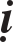 Hôn nöõa, coøn chuyeån “töùc thieát voâ thieát” ñeå laøm quaùn caûnh, caøng khoâng coù yù nghóa, chæ gioáng nhö trong Caûnh Dieäu Huyeàn Töù Ñeá, sau khi trình baøy roäng veà “Thuyeát - voâ thuyeát”, laïi laäp ra quaùn giaûi. xem xeùt thì bieát nghóa “voâ thuyeát”, chaúng phaûi trình baøy veà quaùn.Sau khi ñaõ heát lyù, laïi chuyeån sang chaáp raèng: “Caùc vaên tuy coù “Töùc thuyeát - voâ thuyeát”, nhöng khoâng coù tu quaùn nhaân quaû, cho neân khoâng coù nghóa Quaùn taâm. Vaên naøy bao goàm tu taùnh nhaân quaû, do ñoù ñaày ñuû nghæa Quaùn taâm”.Vaû laïi, vaên kia khoâng theå hieän Töù ñeá, coøn laø toaøn taùnh khôûi tu hay khoâng? Coøn bao goàm nhaân quaû theá gian vaø xuaát theá gian hay khoâng? Huoáng chi Thöôïng Nhaân voán laäp ra Huyeàn Vaên veà möôøi loaïi ba phaùp naøy, thuaàn tuyù trình baøy veà Lyù quaùn tröïc tieáp hieån baøy taâm taùnh. Lyù quaùn aáy töùc laø quaùn Thaät töôùng trong kinh Chieâm Saùt, ñích thöïc laø töø thöôïng ngoài maø choïn caûnh quaùn lyù möôøi thöøa. Neáu thieáu ñi Phuï phaùp töôùng, hôi nghieâng veà nöông gaù söï töôùng, thì khoâng goïi laø thuaàn baøn veà lyù quaùn. Ñaõ noùi: “Thuaàn noùi veà lyù quaùn”, neáu hoaøn toaøn ñoàng vôùi phuï phaùp quaùn trong Tònh Danh Sôù, vaäy thì laïi trôû thaønh thuaàn noùi veà Thaùc söï quaùn. Coøn noùi: “Tröïc tieáp hieån baøy taâm taùnh”, neáu cuõng coù chuùt Thaùc söï phuï phaùp, thì khoâng goïi laø tröïc tieáp hieån baøy taâm taùnh. Nhöng Huyeàn Vaên veà möôøi loaïi ba phaùp naøy, tuyø yù Thöôïng Nhaân kheùo leùo cöùu vaõn nhieàu caùch, roát cuoäc khoâng theå ñoàng vôùi Söï phaùp quaùn trong Tònh Danh vaø Quaùn AÂm Sôù. Neáu trôû thaønh Söï phaùp quaùn, thì hoaøn toaøn khoâng trôû thaønh thuaàn noùi veà Lyù quaùn, laïi khoâng tröïc tieáp hieån baøy taâm taùnh.Nay toâi neâu ra ñeå vaën hoûi Thöôïng Nhaân pheá boû nghóa Quaùn taâm, nhö phaù boïn giaëc cöôùp. Thuaàn noùi veà Lyù quaùn, tröïc tieáp hieån baøy taâm taùnh, laø hai böùc thö ñaàu tieân cuûa Thöôïng Nhaân, laäp ra nghóa lyù toâng nguyeân. Neáu hai nghóa naøy thaát baïi, thì chuû töôùng trong quaân giaëc ñaõ bò gieát, ñoàng boïn coøn laïi ñoù, khoâng ñaùnh maø seõ töï tan.Leõ naøo khoâng phaûi Thöôïng Nhaân chuù troïng laäp neân Huyeàn Vaên naøy ñaõ thuaàn noùi veà Lyù quaùn, vì ñaõ tröïc tieáp hieån baøy taâm taùnh, neân coù theå pheá boû phuï phaùp töôùng quaùn ôû vaên sau. Nay ñaõ töï noùi: “hoaøn toaønlaø Söï phaùp quaùn”, thì ñaõ thuù nhaän khoâng phaûi laø thuaàn noùi veà Lyù quaùn, thì Phuï phaùp quaùn moân veà sau ñaâu theå voäi pheá boû.Huoáng chi nghóa traïng baây giôø, thöôøng töï khieán cho ngöôøi thöïc haønh thaâu nhieáp phaùp quy veà taâm ñeå tu quaùn haïnh. Vaên naøy roõ raøng thuù nhaän raèng möôøi loaïi ba phaùp naøy khoâng phaûi laø Söï phaùp quaùn, sao coù theå moät beà chaáp raèng hoaøn toaøn ñoàng vôùi Söï phaùp quaùn trong Tònh Danh vaø Quaùn AÂm Sôù ñöôïc? Bôûi trong vaên cuûa hai sôù kia, hieån baøy roõ raøng hai loaïi quaùn moân, vaû laïi khoâng phaûi ngöôøi thöïc haønh töï mình laäp ra quaùn phaùp.Bôûi Thöôïng Nhaân khoâng laõnh hoäi ñöôïc yù cuûa Quaùn taâm, phaù boû caøn roãi ñoái vôùi Quaùn taâm chaân giaùo, toäi loãi ñaõ saâu daày, nhaát ñònh caùc baäc Thaùnh traùch phaït loãi laàm ñang ñeán gaàn, lieàn khieán cho taâm thöùc meâ muoäi ñeå laäp ra nghóa lyù traùi ngöôïc laãn nhau. Taâm haïnh ñaõ loä roài, toäi loãi caøng roõ raøng, phaûi mau choùng aên naên hoå theïn söõa ñoåi caùi cuõ, thuaän theo caùi môùi; neáu tieáp tuïc coá chaáp giöõ laáy söï taø vaïy, troáng roãng, ra söùc phaù boû chaùnh giaùo, thì löôõi naùt trong mieäng, chaéc chaén khoâng chæ moät ñôøi. Suy nghó kyõ caøng, haõy suy nghó kyõ caøng ! Hy voïng hoài aâm mau choùng !THÖÙ CHÍN: KHOÂNG GIOÛI VEÀ TIEÂU VAÊN.Dieäu Huyeàn baûy khoa cuøng giaûi thích, ñeå phaùt khôûi naêm taâm, nhöng khoa Quaùn taâm, khieán vöøa nghe lieàn tu ñeå phaùt khôûi taâm tinh tieán. Trong Thích Tieâm giaûi thích raèng: “Nghe baát cöù moät caâu naøo, thaâu nhieáp Söï trôû thaønh lyù, khoâng ñôïi ñeán quaùn caûnh, môùi goïi laø quaùn Taâm phaùp” Trong Nguõ Nghóa Thö, Thöôïng Nhaân cho raèng ñaây laø daïng thöùc cuûa Quaùn taâm, môùi boû vaên “khoâng ñôïi ñeán quaùn caûnh”, khoâng caàn aám caûnh, yù cho laø: Chæ thaâu nhieáp söï töôùng, phaùp töôùng, quy veà noái tieáp chaân lyù, thì ñoù laø Quaùn taâm, khoâng caàn nhôø caäy vaøo aâm nhaäp ñeå tu quaùn.Ñaây laø do Thöôïng Nhaân khoâng bieát, noùi phaùp nhôø vaøo tö töôûng. Roõ raøng phaùt khôûi naêm taâm, chính laø ñaàu tieân laäp neân yù cuûa Chaùnh Thích, cho ñeán chaùnh vaên baûy khoa trong Quaùn Taâm Giaûi Thích, chaúng heà khoâng caàn ñeán aám caûnh. Quaùn naêm daëm, hoaøn toaøn nöông vaøo aám taâm, cho neân noùi taâm nhö huyeãn hoaù, nhaát taâm thaønh quaùn, chuyeân giaùo sang taâm khaùc, moät aám thuoäc veà Saéc, boán aám thuoäc veà Taâm, ba coõi khoâng coù phaùp naøo khaùc nhau, chæ laø moät taâm taïo taùc, laäp ra aám caûnh, roõ raøng nhö vaäy, sao coù theå trong naêm taâm phaùt khôûi maø tröø boû khoâng caàn ñeán aám caûnh ñöôïc? Ñem ñieàu naøy ñeå kieåm chöùng, thì Thöôïng Nhaân hoaøn toaøn khoâng hieåu, khoâng xem, khoâng hoïc, do ñaâu maø voäi vaøngmuoán noùi veà yù pheá laäp giaùo quaùn?Ñaõ bò Phuùc Vaán Thö neâu ra caùc vaên Chaùnh Thích aám caûnh ñoù ñeå tieáp tuïc chaát vaán, nghóa ñoù ñaõ thaát baïi, töôûng raèng khoâng gioûi tieâu vaên neân sai laàm vaên cuù veà sau, trong möôøi saùu thaùng, haèng ngaøy suy tính traêm phöông ngaøn keá, chæ nhaèm vaøo caùc caùch naøo coù chuùt quanh co maø coù lôïi (chuyeån thaân ñaéc xöù) ñeå kheùo leùo tìm ñöôøng choáng cöï. Vì theá nghóa traïng baây giôø, chuyeån sang theå hieän boû vaên “khoâng caàn choïn löïa neâu roõ thöùc taâm”.Vaû laïi, vì toâi tröng daãn chaát vaán tröôùc sau, bieát tu quaùn phaûi nöông vaøo aám taâm, vì theá cho neân baây giôø kheùo leùo taïo ra hai haïng ngöôøi tu laâu vaø môùi tu, tieâu vaên cheùp: “Tu laâu töùc laø ñaõ töøng nöông vaøo Chí quaùn, ñích thöïc y cöù theo thöùc aám, quaùn ba ngaøn ba ñeá ñaõ xong roài, cho neân baây giôø traûi qua söï phaùp maø thaønh quaùn, khoâng caàn phaûi tieáp tuïc choïn löïa thöùc taâm ñeå quaùn, cho neân noùi khoâng caàn quaùn caûnh. Môùi taäp töùc laø ñaõ thaáy nhieáp caùc söï phaùp laâm quaùn, môùi khoâng coù sai laàm veà “treä giaùo tröôùc söï”, thì bieát raèng yù nöông vaøo Giaûi deã phaùt khôûi haïnh, chaéc caéhn laø muoán tu taäp, phaûi nöông theo Chæ Quaùn v.v.…” do söï cöùu vaõn voøng vo naøy, caøng thaáy Thöôïng Nhaân thaät söï khoâng khoâng gioûi vaên.Hôn nöõa, trong Thích Tieâm voán khoâng ñôïi ñeán quaùn caûnh, khôûi taâm tinh tieán, vöøa nghe lieàn tu, vì sao y cöù theo tu laâu vaø môùi tu, nhaát ñònh caàn ñeán caûnh quaùn, môùi goïi laø Taïo tu? Cho neân traùi vôùi vaên thaáy trong Dieäu Huyeàn vaø Thích Tieâm. Ñaõ noùi raèng tu laâu laø söû duïng Chæ Quaùn ñeå choïn löïa neâu roõ aám caûnh, hieån baøy taâm cuûa ba ngaøn ba ñeá, môùi thaâu nhieáp ñöôïc Söï phaùp tu quaùn baây giôø; vaäy thì phaûi ñôïi ñeán khi giaûng giaûi xong veà quaùn caûnh cuûa Chæ Quaùn, môùi coù theå thaâu nhieáp Söï phaùp tu quaùn naøy, sao goïi laø khoâng caàn ñeán quaùn caûnh ñöôïc?Vaû laïi, taïm thôøi cho duø tu laâu, ñaõ luyeän taäp töôøng taän ñoái vôùi caûnh quaùn trong Chæ Quaùn, nghe ñeán quaùn Söï phaùp naøy, thì coù khaû naêng duøng taâm tu taäp voán coù ñeå tu, khoâng ñôïi ñeán Huyeàn Vaên thuôøng neâu baøy veà caûnh quaùn.Vaû laïi, nhö ngöôøi chöa tu taäp Chæ Quaùn, ñaõ khoâng coù taâm chaùnh quaùn, thì ñoái vôùi hai quaùn Söï - Phaùp naøy, hoaøn toaøn khoâng theå vöøa nghe lieàn tu. Coøn noùi chaéc chaén muoán tu taäp thì phaûi nöông vaøo Chæ Quaùn, cho neân phaûi ñôïi ñeán Chæ Quaùn löïa choïn neûo aám caûnh, phaûi ñôïi ñeán Chæ Quaùn neâu baøy ba ngaøn lyù caûnh môùi goïi laø tu quaùn, thì hoaøn toaøn traùi vôùi caâu“khoâng caàn ñeán quaùn caûnh, vöøa nghe lieàn tu”, laøm sao coù theå laáy “phaûi ñôïi ñeán quaùn caûnh” ñeå söû duïng boû ñi “khoâng caàn ñeán quaùn caûnh”, leõ naøo chaúng phaûi ñoái dieän vôùi taø giaùo maø söûa ñoåi chaùnh thuyeáthay sao? Nhö vaäy thì coøn hieåu xem hoïc hay khoâng? Coøn coù theå boû vaên hay khoâng?Nghóa laäp baøy ñeán ñaây, boãng nhieân trôû laïi voái toâng giaùo, taø thuyeát hieån baøy roõ raøng, coù theå khoâng baøn luaän huyû baùng chính giaùo thì trôøi traùch, quyû maéng hay sao? Vaû laïi, ñaây laø chaùnh nghóa cuûa Quaùn taâm, hôïp laïi hieån baøy roõ raøng bao ñôøi, kieán cho Thöôïng Nhaân ñaëc bieät daån giaùo vaên aáy, chöùng minh veà söï “khoâng caàn tìm kieám quaùn caûnh cuûa Chæ Quaùn, vöøa nghe ñöôïc Söï - Phaùp quaùn moân thì coù theå tu taäp ngay”.Thöôïng Nhaân coøn noùi: “Neáu khoâng xem Chæ Quaùn, thì khoâng coù kieán giaûi troïn veïn ñeå thaâu nhieáp ñoái vôùi Söï - Phaùp, nhaäp aám thöùc taâm, quaùn saùt ba ngaøn lyù caûnh”.Bôûi leõ, Thöôïng Nhaân xöa nay khoâng nghe caùc thieän tri thöùc luùc naøo cuõng saùch taán quan saùt. Cho duø nghe giaûng noùi, cuõng chæ laø ñoái vôùi khoa nghi, môû ra ñoïc maø thoâi. Coøn ñoái vôùi ngöôøi töï xem, noùi chung seõ cho raèng phaûi töï mình xem Chæ Quaùn, töùc laø coù theå ñem taâm chaùnh quaùn kia ñeå tu söï phaùp quaùn.Neáu duøng caùch hieåu veà Chæ Quaùn cuûa Thöôïng Nhaân, lieäu coøn coù theå thaâu nhieáp ñeå baây giôø tu Söï phaùp quaùn hay khoâng? Ñaõ khoâng bieát Lyù quaùn laø y cöù theo Haønh cuûa möôøi thöøa nhö Thöôøng ngoài, v.v.…, laïi xem ngoài thaúng nieäm thaät töôùng, cho laø Vieân baøn phaùp taùnh; laïi khoâng nhaän bieát ñöôïc aám sôû quaùn, lieàn cho raèng chaân taâm chaúng phaûi nhieãm, chaúng phaûi tònh, vaø nhaän laàm raèng taâm tuyø theo tònh duyeân maø thaønh töïu quaû Phaät. Laïi khoâng phaân bieät ñöôïc söï taïo vaø Lyù taïo, laïi khoâng giaûi thích ñöôïc Noäi caûnh vaø Ngoaïi caûnh, laïi khoâng laûnh hoäi ñöôïc yù nghóa Quaùn taâm, neân cho raèng chæ noùi veà Phaät phaùp, laø tröïc tieáp hieån baøy taâm taùnh, laïi khoâng bieåu roõ phaûm vò cuûa Quaùn taâm, khieán chöùng ñöôïc naêm phaåm, môùi nöông vaøo hai caûnh ñeå tu quaùn. Neáu gaëp ñöôïc thaày laønh baïn toát chæ daãn tuyeàn thoï, chung quy seõ khoâng sai laàm nhö vaäy.Thöôïng Nhaân khoâng cho caùi thaáy naøy laø taâm chaùnh quaùn hay sao? Nghó raèng ñem taâm naøy traûi qua Söï phaùp maø tu quaùn ö? Neân bieát raèng: nhöõng ñieàu naøy thaät khaùc vôùi chaùnh giaûi, raát traùi vôùi Chaùnh quaùn. Xem xeùt tìm toøi trong Chæ Quaùn nhö vaäy, coù nhöõng lôïi ích nhö theá naøo?Phaûi bieát raèng: Muoán thöïc taäp giaùo quaùn cuûa toâng naøy thì neân gaàn guõi thieän tri thöùc, thoâng suoát taát caû Huyeàn Sôù cuûa moät toâng phaùi, hieåu bieát saâu saéc veà Chæ Quaùn cuûa ba boä. Nhö luùc giaûi thích veà Dieäu Huyeàn ñeán choå noùi veà quaùn Söï - Phaùp, thì phaûi chuù yù giöõ laáy yù quaùn caûnh cuûa Chæ Quaùn, chæ daãn truyeàn thoï cho ngöôøi thöïc haønh, laøm cho hoï vöøa nghe lieàn tu taäp. Ngöôøi coù khaû naêng tu taäp nhö vaäy, leõ naøo caàn ñeán giaùo vaêncuûa Chæ Quaùn thöôøng xuyeân neâu baøy Dieäu caûnh, môùi khieán cho ngöôøi thöïc haønh tu quaùn hay sao? Chæ caàn tuyø theo söï giaûi thích veà quaùn moân Söï - Phaùp, ñeàu ñem yù cuûa Chæ Quaùn ñaõ thaønh töïu, khieán cho ngöôøi laéng nghe vaø tu taäp, tuyø theo ñoù maø nghe ñöôïc moät caâu veà Söï - phaùp, lieàn thaâu nhieáp quy veà moät nieäm thöùc taâm, tu quaùn ñeå hieån lyù, khoâng caàn ngöôøi thöïc haønh töï mình tieàm hieåu vaên Chæ Quaùn, khoâng caàn thöôøng xuyeân giaûi thích veà Chæ Quaùn môùi baét ñaàu tu taäp.Vì theá trong Dieäu Laïc sau phaàn giaûi thích veà quaùn Söï - Phaùp noùi raèng: “Döôùi ñaây neâu vaên Chæ Quaùn, khieán cho ngöôøi giaûng giaûi truyeàn thuï, duøng caùi roäng ñeå quyeát ñònh caùi sô löôïc”. Sao coù theå vaën hoûi raèng: “Neáu khoâng xem Chæ Quaùn, laøm sao bieát ba ngaøn Dieäu caûnh ñöôïc?“ Neáu töï xem Chæ quaùn, thì seõ tu quaùn; vì sao trong naêm duyeân ñaày ñuû, phaûi gaàn guõi thieän tri thöùc ñeå ñöôïc chæ daãn truyeàn thoï?Neân bieát raèng chæ gaëp ñöôïc thaày laønh, thaät ra khoâng caàn töï tìm hieåu Chæ Quaùn, quaû thaät khoâng caàn thöôøng xuyeân hieåu roõ caûnh quaùn cuûa Chæ Quaùn, chæ tuyø luùc nghe ñöôïc moät caâu veà Söï - Phaùp quaùn taâm, thì seõ nöông theo ñoù ñeå tu quaùn. Neáu khoâng gaëp ñöôïc thaày laønh, töï tìm hieåu veà Chæ Quaùn, cuõng coù theå tu taäp; nhöng cuõng khoâng trôû ngaïi gì ñoái vôùi ngöôøi coù tuùc duyeân maïnh meõ, vöøa môû vaên ra ñoù, boãng nhieân saùng toû chöùng ñaït saâu saéc, ñaâu chæ laø tu taäp?Nay y theo “khoâng gaëp ñöôïc thaày laønh” cuûa Thöôïng Nhaân, tuy tìm hieåu veà Chæ Quaùn maø hoaøn toaøn meâ môø veà ñaïi tieát, cho neân khoâng theå duøng kieán giaûi ít oûi naøy ñeå tu quaùn. Huoáng chi ngöôøi thöïc haønh nghe veà Söï - Phaùp quaùn moân, neáu tieáp tuïc töï tìm hieåu Chæ Quaùn, thì töï mình nöông theo öôùc Haønh quaùn phaùp ñeå tu taäp, sao khoâng chæ ôû sau Söï töôùng vaø phaùp töôùng, neâu roõ raèng: Tu quaùn noùi trong Chæ Quaùn? Ñaâu caàn phaûi laõng phí töø ngöõ ñeå y cöù theo Söï - phaùp maø noùi veà Quaùn moân?Vaû laïi, luùc Ñaïi Sö giaûi thích veà Dieäu Huyeàn, taïm thôøi chöa noùi ñeán Chæ Quaùn, leõ naøo ngöôøi thöïc haønh luùc baáy giôø, nghe giaûi thích veà Söï - phaùp quaùn moân, khoâng laäp töùc tu quaùn, maø ñeàu phaûi ñôïi ñeán Ngoïc Tuyeàn?Neáu tieáp nhaän khaåu quyeát cuûa Ñaïi sö, cuõng chæ laø khôi thoâng caùi che laáp trong quaùn Söï - phaùp. Ñaïi sö ñaõ chöùng ñaït saâu saéc veà möôøi caûnh möôøi quaùn, coù theå duøng khaåu quyeát chæ baøy cho ngöôøi. Ngöôøi truyeàn baù chaáp trì sau khi Ñaïi Sö dieät ñoä, neáu saùng toû phaùp moân Chæ Quaùn, taïi sao khoâng theå chæ baøy kieán giaûi cuûa mình, cho ngöôøi môùi tu hoïc?Do ñoù, kinh Kheâ noùi: “Neáu cuoái cuøng khoâng coù thaày laønh thì neân ñem vaên naøy ñeán choán thieàn laâm, kieåm chöùng töôùng thieän - aùc”. Laïi noùi:“Neáu gaàn guõi thaày laønh thì phaûi hoûi han veà nhöõng thaéc maéc maø thaày laønh ñaõ chæ baøy cho ngöôøi tu haønh thôøi caän ñaïi, leõ naøo khieán cho gaàn guõi Ñaïi Sö Trí Giaûi hay sao? Vaø trong Thieän Tri Thöùc noùi: “Haønh giaûi ñaày ñuû, coâng ñöùc ôû ñoù”. Nghóa laø lôïi ích cho ta, chæ ôû söï hieåu bieát, cho neân neâu ra “naêng khuyeát phaùp chuyeån nhaân taâm”. Coøn trong Hoã Phaùt noùi: “Neáu thaáu ñaït ba ñeá, ñaâu chæ laøm baäc thaày Phöông Ñaúng cho theá gian”. Do ñoù, nhöõng lôøi nhö vaäy laø vì khieán cho ngöôøi tu haønh gaàn guõi baäc sö phaïm, khoâng daïy töï mình ñoïc vaên ñoù, ñeå roài laáy taø laøm chaùnh.Vì Thöôïng Nhaân khoâng laõnh hoäi ñöôïc yù naøy, sai laàm ñem “phaûi xem xeùt tìm hieåu veà Chæ Quaùn quaùn caûnh”, ñeå boû ñi vaên “khoâng caàn quaùn caûnh”. Vaû laïi, chæ thaáy “thaâu nhieáp söï trôû thaønh Lyù”, maø khoâng bieát “thaâu nhieáp söï ñi vaøo aám taâm ñeå trôû thaønh Lyù quaùn”. Cuõng vì voán khoâng coù thaày laønh chæ daãn truyeàn trao, neân thöôøng giöõ laáy vaên giaûn löôïc, chæ cho raèng “thaâu nhieáp Söï - phaùp nhaäp lyù” maø thoâi, cuõng cho raèng “nhaäp lyù chính laø quaùn taâm”.Bôûi tieáp theo Thöôïng Nhaân ñem chaân taùnh ñeå giaûi thích taâm, toâi taïm thôøi vì ñeà phoøng keá saùch naøy, cho neân daãn vaên “Lyù quaùn chæ thaáu ñaït phaùp taùnh” trong Nghóa Leä ñeå baøy toû, leõ naøo khoâng ñuùng? Vaên kia tuy noùi “thaáu ñaït aám taâm”, nhöng lyù quaùn ñaõ thích hôïp vôùi ñoan toaï möôøi thöøa, haù khoâng thaáu ñaït aám thöùc laø phaùp taùnh hay sao?Thöôïng Nhaân cho raèng toâi daãn ra vaên naøy, caøng theâm ñaùng cöôøi. Vì sai soùt naøo maø cho laø thaät ñaùng cöôøi? Leõ naøo coù theå traû lôøi khoâng ñöôïc, chæ cöôøi maø thoâi sao? Daãn vaên naøy laøm baèng chöùng, chaúng phaûi coá nhieân.Vì Thöôïng nhaân trong Ñaùp Nghi Thö, thöôøng neâu vaên naøy ñeå chöùng minh “Vieân baøn phaùp taùnh” thuaàn laø Lyù quaùn, leõ naøo hoaøn toaøn khoâng thaáu ñaït aám thöùc laø phaùp taùnh, chæ giöõ laáy hai chöõ Phaùp Taùnh, lieàn cho laø Lyù quaùn hay sao? Hoaøn toaøn khoâng hieåu caùi naêng ñaït laø möôøi thöøa, sôû ñaït laø aám thöùc, sôû hieån laø phaùp taùnh; huoáng chi thaáu suoát vaên, coøn khoâng hieåu ñöôïc yù töù cuûa ngoân töø, aám thöùc ñaõ giaûn löôïc, do ñaâu maø bieát chaéc? Vì söï moâng muoäi naøy, neân ñem quaû Phaät laøm phaùp töôùng, voïng cho laø Lyù quaùn möôøi thöøa. Xin khoâng neân cöôøi vaên ñaõ daãn ra, vì cöôøi ngöôøi tröôùc sau seõ keâu khoùc, taïi sao ñaõ ñeø eùp “öôùc haønh quaùn Phaùp baát y aám thöùc” kia, thì quaùn chaúng coù nôi naøo nhôø caäy, lyù chaúng coù nôi naøo hieån baøy, môùi söû duïng nghóa sai traùi ñoù ñeå phaù boû Quaùn taâm. Ñaõ huyû baùng Phöông Ñaúng Chaân giaùo, phaùp noùi laø phi phaùp thì ñôøi sau chaéc chaén chòu caùi khoå bò caøy löôõi, hieän taïi laïi nhieàu noãi lo laéng nghi ngôø veà giaùo phaùp, laøm sao coù theå trong caùi khoå maø töï taïo ra caùi vui, bao phenvoã tay cöôøi göôïng nhö vaäy? Neáu y theo taø thuyeát tröôùc sau cuûa Thöôïng Nhaân, thì taát caû ñeàu gioûi veà vaên tónh löôïc, nay taïm thôøi döïa vaøo moät ñoâi ñieàu tónh löôïc naøy ñeå neâu roõ toäi loãi aáy.Nhö trong Phuï Haønh noùi “Chæ quaùn xeùt Lyù ñaày ñuû”, cho neân Thöôïng Nhaân laáy “khoâng chæ quaùn xeùt Lyù ñaày ñuû” ñeå löôïc boû; Trong Boán Nieäm xöù baûo phaûi“chuù troïng quaùn xeùt noäi taâm”, lieàn “löôïc boû khoâng chuù troïng quaùn xeùt noäi taâm”; Huyeàn Vaên naøy noùi veà “quaû Phaät phaùp taùnh”, lieàn duøng “thuaàn noùi veà Lyù quaùn ñeå löôïc boû; “ñaùch thöïc noùi veà Phaät cuûa phaùp töôùng“, theá laø löôïc boû“tröïc tieáp hieån baøy taâm taùnh”; “Dieäu Huyeàn döùt baët ba phaùp”, cho neân ñem löôïc boû“Söï quaùn caùch bieät”; “Chæ Quaùn voïng nhieãm aám thöùc”, cho neân löôïc boû“chaúng phaûi nhieãm - chaúng phaûi tònh”; “taát caû ba phaùp ly hôïp trong moân baát nhò”, lieàn löôïc boû“chæ laáy ba nhaân”. Nhö vaäy, giaùo quaùn cuûa moät toâng phaùi, cuoái cuøng vì söï hieåu bieát voøng vo, maø löôïc boû ñieân ñaûo, ñeán noãi phaù boû hay laäp ra hoaøn toaøn khoâng coù nguyeân nhaân gì.Do Thöôïng Nhaân daãn chöùng vaên naøy trong Thích Tieâm, thì laøm cho nghóa do chính mình laäp neân ñeàu bò phaù ñoå.Vì sao? Vì haù khoâng phaûi ñem vaên “khoâng caàn ñeán quaùn caûnh”, muoán thaønh töïu quaùn söï - phaùp khoâng maø nöông theo aám caûnh hay sao? Vaên naøy ñaõ laø yù cuûa moät caùch giaûi thích tröôùc khi neâu Quaùn taâm, cho ñeán trong phaàn chính thöùc trình baøy veà Quaùn taâm, roõ raøng phaûi nöông vaøo aám caûnh, vaäy thì nghóa khoâng nöông vaøo aám caûnh töï nhi6n thaát baïi.Thöôïng Nhaân laïi chuyeån ñoåi suy nghó, khoâng caàn choïn löïa aám laøm caûnh, vaû laïi trong Quaùn taâm giaûi thích, bao goàm ñaày ñuû yù choïn löïa aám, ñaõ nhö tröôùc ñaây khoâng nhaän bieát ñöôïc taâm sôû quaùn, trong ñoaïn noùi quanh co, nay khoâng noùi laïi laøm gì.Thöôïng Nhaân voán nghó raèng hai quaùn Söï - Phaùp, hoaøn toaøn khoâng löïa choïn neâu roõ aám taâm, vì daãn ra vaên naøy, laïi thaønh hai quaùn coù nghóa choïn löïa aám caûnh, coù theå khoâng phaûi nghóa cuûa chính mình töï phaù hoaïi hay sao? Thöôïng Nhaân voán cho raèng Söï quaùn, Phaùp quaùn laø khoâng theå tu taäp, trong vaên coù noùi “khoâng caàn phaûi quaùn aám”, laïi noùi “vöøa nghe lieàn tu ñeå khôûi taâm tinh tieán”. Nghóa “khoâng caàn ñeán aám caûnh”, ñaõ phaù boû hoaøn toaøn ñieàu ñoù, phaûi laø caûnh “khoâng ñôïi ñeán Chæ Quaùn”, thöôøng trình baøy veà Dieäu quaùn”. Ñaõ khieán khoâng caàn ñeán, laïi khieán laäp töùc  tu, ñích thöïc laø “khoâng caàn ñeán Chæ Quaùn, laäp töùc tu Söï quaùn vaø Phaùp quaùn”.Vaû laïi, cho duø Thöôïng Nhaân chuyeån ñoåi suy nghó, ñem “khoângcaàn löïa choïn neâu roõ aám caûnh” ñeå giaûi thích ñieàu ñoù.Thöôïng Nhaân voán chaáp caùc vaên veà hai quaùn Söï - Phaùp, xem xeùt “khoâng choïn aám caûnh” thì khoâng theå tu taäp; taïi sao vaên naøy, khoâng caàn ñeán quaùn caûnh, lieàn khieán tinh tieán tu haønh? Ñaõ noùi laø caùch thöùc cuûa Quaùn taâm, xem xeùt bieát raèng: Caùc vaên noùi veà hai quaùn Söï - Phaùp, tuy khoâng choïn löïa neâu baøy aám caûnh, nhöng ñeàu phaûi tinh tieán maø tu. Coù theå naøo chaúng phaûi nghóa cuûa chính mình töï phaù hoûng hay sao? Laïi nöõa, caùc vaên khoâng choïn laáy aám caûnh, vaãn coù theå laäp töùc tu, nay Huyeàn Vaên naøy boû ba quaùn moät, ñaõ choïn laáy caûnh, laøm sao coù theå töø choái chaúng phaûi tu phaùp?Vaû laïi, cho duø ngöôøi choïn caûnh ñaõ töø laâu am töôøng veà Chæ Quaùn, luùc nghe ñeán Söï - Phaùp quaùn naøy, khoâng caàn Huyeàn Vaên choïn caûnh, coù theå söû duïng caûnh quaùn töøng luyeän taäp ñeå tu.Chæ nhö ngöôøi chöa heà luyeän taäp Chæ Quaùn, vì sao ñaëc bieät khieán khoâng caàn choïn caûnh, tinh tieán maø tu vaäy?Hôn nöõa, Dieäu Huyeàn voán laø tröôùc khai baøy dieäu giaûi, ñoái vôùi ngöôøi chöa luyeän taäp Chæ Quaùn, giaûi thích raát nhieàu, ñaâu theå chæ giaûi thích ñoái vôùi ngöôøi luyeän taäp ñaõ laâu ñöôïc?Ñeàu vì Thöôïng Nhaân khoâng ñöôïc danh sö chæ daïy, thì nhaát ñònh laø khoâng thao giöõ laáy yù cuûa vaên tónh löôïc, daãn vaên ñeå phaù hoaïi ngöôøi khaùc; nay laïi phaù hoaïi nghóa cuûa mình, cuõng laø do huyû baùng tieâu dieät chaùnh giaùo neân caùc baäc Hieàn Thaùnh khoâng tha thöù, tuy khoâng noân ra maùu noùng, nhöng laïi daïy cho ñoà chuùng taêng theâm ñieàu aùc roõ raøng, mong mau choùng aên naên toäi loãi, ñöøng ñeå cho sau naøy hoái haän khoâng kòp. Tin hay khoâng tin, hy voïng traû lôøi ngay!Nhöng coøn Caät Naïn Thö, töï hoûi veà thuaàn noùi veà Lyù quaùn khoâng nöông vaøo aám taâm, môùi laø ñích thöïc caät vaán ñeà öôùc thaønh quaùn phaùp nhö Thöôïng ngoài, v.v.…, sao khoâng phaân bieät neâu roõ aám taâm laøm caûnh, sao khoâng trình veà baøy möôøi thöøa ba quaùn? Cho duø nghóa naøy cuûa Thöôïng nhaân thaønh töïu hoøan toaøn cuõng ñaâu theå cöùu vaõn ñöôïc öôùc haønh voâ caûnh, huoáng chi hoaøn toaøn thaát baïi ö?Thöôïng nhaân muoán laäp neân möôøi loaïi ba phaùp, ñaõ laø öôùc haønh quaùn, cho neân khoâng caàn ñeán phuï phaùp quaùn taâm. Nay xem xeùt caùc ng- hóa thì hoaøn toaøn khoâng phaûi öôùc haønh quaùn. Toâng chæ naêng phaù Quaùn taâm ñaõ thaát baïi, nghóa sôû phaù naøo toàn taïi gì? Neân bieát raèng: Möôøi khoa Quaùn taâm, laø do Ñaïi Sö töï noùi ra, laø nôi y cöù cuûa Dieäu Haïnh.THÖÙ MÖÔØI: KHOÂNG CHÒU KHOÙ NGHIEÂN CÖÙU LYÙKinh Phaùp Hoa sinh ra caùc giaùo nhö treân, bôûi noù phuø hôïp vôùi töï haønh sôû chöùng.vaû laïi, ñaøo traøng sôû ñaéc, lyù chaân thaät tuyeät dieäu, bôûi caên khí chöa thuaàn phuïc cho neân khoâng gaët haùi ñöôïc, nhöng bao goàm chì ñoái ñaõi maø noùi, cho ñeán ngöôøi Nhò thöøa taâm daàn daàn thoâng thaùi, Boà-taùt coù theå tröø dieät löôùi nghi, thì xaû boû caùc phöông tieän, chæ noùi veà Lyù vieân maõn maàu nhieäm chaân thaät maø thoâi.Ñaïi Sö hieåu raát roõ yù chæ cuûa kinh, môùi duøng möôøi Dieäu ñeå giaûi thích chæ baøy, tuy neâu ra caùc phaùp töôùng, maø taát caû ñeàu duøng lyù vieân maõn chaân thaät cuûa hai Dieäu, ñeå dung hoaø tieát ñoaïn.Vaû laïi, ba phaùp moät dieäu, laø quaû ñöùc cuûa töï haønh, laø lyù vieân maõn cuøng cöïc cuûa söï chöùng ñaéc, neân goïi laø ba quyõ, töùc laø moät phaùp Ñaïi thöøa, muôøi phöông ñeàu mong caàu, caøng khoâng coù thöøa naøo khaùc, cuõng goïi laø Ñeä Nhaát Nghóa Ñeá, cuõng goïi laø Ñeä Nhaát Nghóa Khoâng, cuõng goïi laø Nhö Lai taïng. Ba quyõ naøy khoâng haún laø ba, ba nhöng noùi veà moät, moät khoâng haún laø moät, moät maø noùi veà ba, khoâng theå nghó baøn, chaúng cuøng cuõng chaúng khaùc, “y töï thieân muïc”, môùi ñem Lyù tuyeät dieäu khoâng theå nghó baøn cuûa ba vaø moät naøy, xuyeân suoát möôøi loaïi ba phaùp, maø moãi ba phaùp, ñeàu nieäm töø moät nieäm taâm taùnh cuûa phaøm phu, y theo saùu Töùc ñeå giaûi thích ñeán Cöïc Quaû.Vì thöôïng nhaân hoøan toaøn khoâng nghieân cöùu veà lyù, neân ôû trong Ñaùp Nghi Thö ñaàu tieân ghi raèng: “Do Huyeàn Vaên veà möôøi loaïi ba phaùp, tröïc tieáp hieån baøy taâm taùnh, ñoàng nghóa vôùi Lyù quaùn. Neáu tröïc tieáp nhö vaäy thì roõ raøng möôøi loaïi ba phaùp, khoâng duøng phaùp taùnh ñeå dung hôïp, thì laïi laäp ra khoa Quaùn taâm, quaùn xeùt möôøi quaùn tröôùc. Nhö vaäy thì Huyeàn Vaên chæ duøng ba quyõ, töông töï chung caû möôøi phaùp maø thoâi. Hoïp laïi coù moät caùch giaûi thích veà Quaùn taâm, vaên kia ñieàu gì khoâng coù thì löôïc boû. Nay Huyeàn Vaên tuy keøm theo möôøi loaïi phaùp töôøng, ñieàu ñoù gioáng nhö duøng möôøi phaùp taùnh ñeå xuyeân suoát. Phaùp taùnh khoâng ngoaøi, töùc laø moät nieäm Ngaõ. Neáu nhaän thöùc ñöôïc moät taâm, thì hieåu roõ caùc phaùp, ñaâu chæ trong moät nieäm, nhaän thöùc ñöôïc möôøi loaïi ba phaùp, cho ñeán voâ löôïng ba phaùp? Hoaëc ngang hay doïc, böng bít khoâng soi chieáu hoaøn toaøn moät nieäm Ngaõ, leõ naøo ngoaøi ñieàu naøy, laïi coù phaùp töôùng khoâng dung hoaø, laïi phaûi döïa vaøo phaùp ñeå thöïc haønh quaùn hay sao? Neân bieát raèng: Huyeàn Vaên naøy voán baøn luaän, chaèng nhöõng phaùp töôùng vieân dung, maø cuõng laø lyù quaùn roõ raøng, döïa theo ñaây maø quaùn xeùt, sao cho raèng giaùo quaùn khoâng phaân bieät hai loãi veà Giaûi - Haïnh?“ (Töø “Bôûi do…”trôû xuoáng ñeàu laø vaên trong Ñaùp Nghi Thö, khoâng theâm bôùt moätchöõ, vaên ñoù ñang giöõ trong tay”).Khoâng bieát Thöôïng Nhaân döïa theo nghóa naøo maø chaéc chaén noùi:” Dieäu Huyeàn veà möôøi loaïi ba phaùp, khoâng duøng phaùp taùnh ñeå dung hôïp”?Kinh Kheâ noùi:” Laøm cho giaùo vaên caû moät thôøi ñaïi dung thoâng nhaäp dieäu, phaùp cuûa ngöôøi nghieâng veà Tieåu thöøa, vaãn coøn laø thoâng dung nhaäp dieäu do ñaâu maø möôøi loaïi ba phaùp cuûa vieân giaùo, laïi khoâng duøng phaùp taùnh ñeå dung hôïp?“ Neáu Dieäu Huyeàn khoâng laáy phaùp taùnh ñeå dung thoâng caùc phaùp thì hoaøn toaøn laø söï töôùng höõu vi, vaû laïi hai Dieäu döùt ñoái ñaõi, nôi naøo coù theå nhö vaäy? Cho neân tuy noùi veà Dieäu phaùp, maø khoâng noùi veà thöôøng truï, vì khoâng y theo Lyù ñeå n1oi veà Dieäu.Huyû baùng Dieäu kinh nhö vaäy, thì mieäng ñoù seõ bò xeù raùch, löôõi ñoù seõ bò naùt vöõa. Do ñaâu maø beânh vöïc che ñaäy taø khuyeát ñoù, chaáp chaët taø giaûi ñoù? Taâm huaân taäp taïo ra nghieäp chöùông, moät khi ñeán nôi naøy, thaät ñau xoùt thay, thaûm thöông thay!Nhöng Dieäu kinh vaø kinh naøy, y theo giaùo boä coù daãn daét hay khoâng daãn daét, khai baøy hay khoâng khai baøy, maø giaûi thích veà töôùng dung thoâng hay khoâng dung thoâng, laø ôû trong Caät Naïn Thö ñoù. Thöôïng Nhaân bò vaën hoûi, bieát roõ raèng noùi lôøi huyû baùng laøsai, trong taâm tuy phuïc maø maët ngoaøi khoâng cam chòu, cho neân taïo ra nhieàu loaïi lyù leõ, phaân chia giaûi thích ñeå che giaáu. Tuy laõng phí ngoân töø, nhöng ñieàu ñoù laøm sao phaân chia giaûi thích ra ñöôïc, choáng ñoái che giaáu khoâng theå ñöôïc? Vì sao khoâng phaûi yù trong Ñaùp Nghi Thö noùi: “Dieäu Huyeàn möôøiphaùp, khoâng duøng lyù ñeå dung hôïp, cho neân phaûi laäp ra Quaùn Taâm ñeå dung hôïp?” Huyeàn Vaên veà möôøi phaùp naøy, ñaõ duøng Lyù dung hôïp thì khoâng caàn duøng Quaùn taâm ñeå dung hôïp, yù ñích thöïc ôû ñaây, cho neân khoâng coù gì che giaáu.Nghóa traïng baây giôø laïi noùi vì trong khoa kia traûi qua khaùc nhau, töø thaät maøkhai quyeàn, trình baøy veà ba giaùo ba quyõ, vaø trong töông töï thoâng suoát, trích daãn nhieàu vaên, ñoàng thôøi chaúng phaûi giaûi thích tröïc tieáp ñoái vôùi ñeà kinh, nghó raèng ngöôøi ñoïc queân ñi quaùn haønh ñoù, neân noùi laø hôïp laïi coù Quaùn taâm.Vaû laïi trong Ñaùp Nghi Thö, töï noùi khoâng duøng phaùp taùnh ñeådung hôïp, hôïp laïi coù Quaùn taâm quaùn xeùt möôøi phaùp tröôùc, khi naøo coù noùi hôïp laïi laäp neân Quaùn taâm quaùn xeùt ba giaùo ba quyõ, khoâng heà noùi quaùn xeùt vaên töôùng trích daãn? Nhö lôøi giaûi thích bòp bôïm aáy, muoán doaï treû con ba tuoåi, lieäu coù chòu tin hay khoâng? Ñaây chính laø coâng khai löøa doái nhaân só boán phöông, baøy roõ söï böng bít caùc baäc Thaùnh khaép hö khoâng, coøn bieáthoå theïn chuùt naøo hay chaêng? Laïi noùi Dieäu Huyeàn giaûn löôïc töø ngöõ cuûa Quaùn taâm aáy, nghóa laø ba phaùp ñích thöïc laø moät Lyù sôû quaùn, huoáng chi giaûi thích ñaày ñuû veà tu taùnh, nghóa töông öùng vôùi Quaùn taâm. Neáu duøng ba phaùp xuyeân suoát taát caû, nghóa seõ deå daøng thaáy cho neân giaûng löôïc nhö vaäy. Cho neân Dieäu Huyeàn veà möôøi phaùp xuyeân suoát phaùp taùnh, do ñaâu maø tröôùc ñaây noùi khoâng duøng phaùp taùnh ñeå xuyeân suoát? Leõ naøo khoâng phaûi tröôùc ñaây noùi khoâng duøng phaùp taùnh ñeå xuyeân suoát, nay laïi noùi chính laø duøng phaùp taùnh ñeå xuyeân suoát? Tröôùc ñaây noùi phaûi laäp neân Quaùn taâm, nay laïi noùi khoâng caàn phaûi laäp ra Quaùn taâm? Tröôùc ñaây noùi quaùn saùt möôøi phaùp Vieân giaùo, nay laïi noùi quaùn saùt ba phaùp ba quyõ, vaø quaùn xeùt vaën töôùng trích daãn thì tröôùc ñaây noùi so vôùi nay noùi, roõ raøng traùi nhau, roõ raøng laø suïp ñoå thaûm haïi. Neáu taâm cuûa Thöôïng Nhaân laø quaân töû, vì yù cuûa phaùp, chaéc chaén seõ cuùi ñaàu khuaát phuïc, boû dôû theo hay, chung quy khoâng ñem töø ngöõ voâ nghóa ñeå choáng ñoåi che ñaäy hay phaân chia giaûi thích. Loãi laàm huyû baùng phaùp ñoù, ñeàu do khoâng chòu suy xeùt lyù ñeán choã tinh teá. Nhö vaäy nhöõng ñieàu ñaõ noùi, ñeàu vì khoâng thaïo suy xet Lyù, maø laïi döïa vaøo nhöõng lôøi noùi trong naøy maø thoâi.Vaû laïi, ba giaùo quyõ trong vaên kia, ñaõ y cöù töø Thaät maø khai quyeàn, nhöng giaûi thích ñeàu cho raèng: “vì thuoäc veà Nhö Lai Taïng thì töï nhieân khoâng sinh ra meâ ñaém”.Vì sao ñaõ bieát laø töø moät maø khai thanh ba, ba maø khoâng nhaát ñònh laø ba, nhöng Huyeàn Vaên naøy laïi tröïc tieáp ñem ba giaùo, ñoái chieáu vôùi vieân ñeå luaän, khoâng noùi veà Quyeàn töø Thaät maø phaùt sinh, laøm sao traùnh ñöôïc caùi chaáp khaùc nhau? Vì sao vaên kia laïi phaûi dung hôïp quaùn taâm, vaên naøy laïi khoâng duøng Quaùn taâm ñeå dung hôïp?Laïi trích daãn giaûn löôïc, huyeàn vaên naøy ñoái chieáu trình baøy veà ba giaùo, leõ naøo khoâng daãn caùc kinh luaän nhö A-haøm Ñaïi Phaåm v.v.… ñeå trình baøy veà möôøi loaïi ba phaùp trong ba giaùo hay sao? Möôøi phaùp Vieân giaùo, leõ naøo hoaøn toaøn do ñeà kinh töï neâu leân, khoâng daãn töû kinh luaän maø laäp neân hay sao? Neáu noùi veà chæ soá, Huyeàn Vaên naøy laïi quaù nhieàu, vì sao khoâng duøng Quaùn taâm ñeå suy xeùt, laïi tröïc tieáp döïa vaøo ñeà kinh ñeå noùi veà möôøi phaùp? Vì noùi raèng duøng phaùp taùnh ñeå dung hôïp, leõ naøo Dieäu Huyeàn veà ba phaùp khoâng döïa vaøo ñeà muïc cuûa Dieäu Phaùp hay sao?Huoáng chi vaên kia döïa vaøo Dieäu phaùp, laø y cöù theo phaùp maø  laäpnghóa; Huyeàn Vaên naøy döïa vaøo Kim Quang Minh, laø y theo duï maø laäp thaønh nghóa, do ñaâu maø döïa vaøo vaøng cuûa theá gian, laïi laø phaùp taùnh xuyeân suoát, döïa vaøo Dieâu Phaùp maø khoâng theå duøng phaùp taùnh ñeå dunghôïp? Nhöõng lyù leõ ñieân ñaûo nhö vaäy, chaén chaén laø do aùc quyû nhaäp taâm, ñieân cuoàng meâ muoäi maø noùi, thaät söï khoâng phuø hôïp voùi taøi nghò luaän cuûa Thöôïng Nhaân. Ñaõ coù taâm haïnh xaáu aùc nhö vaäy, nhöng roát cuoäc khoâng chòu beû gaõy ngoïn côø khinh maïn, cuoái cuøng khoâng chòu tin theo chính nghóa. Chæ tieác cho chaùnh giaùo bò taø thuyeát ñieân ñaûo laøm hoãn loaïn, laïi vì thöông cho ñôøi sau gaëp phaûi taø ngoân meâ hoaëc roái bôøi, vì leõ ñoù neân löôïc döa vaøo nhieàu nghóa, trình baøy roõ raøng veà noäi dung chính aáy maø thoâi.Thöôïng nhaân coøn noùi: “Möôøi loaïi phaùp töôùng cuøng laáy Phaùp taùnh ñeå xuyeân suoát, Phaùp taùnh khoâng ngoaøi, chæ trong moät nieäm Ngaõ, cho ñeán voâ löông ba phaùp, quaùn chieáu ngang doïc, Chính laø noùi: Neân bieát raèng Huyeàn Vaên naøy voán baøn luaän, chaúng nhöõng phaùp taùnh vieân dung, maø coøn laø Lyù quaùn roõ raøng v.v.…”.Chaùnh Thích veà möôøi loaïi ba phaùp, chæ duøng phaùp taùnh sau khi ñaéc ñaïo, bao goàm trong khi ñaéc ñaïo vaø tröôùc khi ñaéc ñaïo, chính laø ñích thöïc noùi veà Phaät phaùp saâu xa, nhöng thaät ra chöa noùi ñeán taâm phaùp. Vì Thöôïng Nhaân voán khoâng bieát Taâm - Phaät cao thaáp laø hai phaùp khoâng gioáng nhau, cho neân voäi noùi raèng: Phaùp taùnh khoâng ngoaøi, chæ trong moät nieäm ngaõ, maø thaâu nhieáp caùc phaùp vaøo taâm, quaùn chieáu ngang doïc. Lieàn cho raèng huyeàn Vaên naøy, chaúng nhöõng phaùp taùnh vieân dung maø coøn laø Lyù quaùn roõ raøng.Vì theá trong Caät Naïn Thö hoûi:”Moät nieäm taâm phaùp, chính laø caûnh Noäi quaùn, nhöng vaãn caàn ñeán giaùo vaên töï minh laäp ra, khoâng theå theâm thaét xaèng baäy, leõ naøo coù theå trôû thaønh nghóa cuûa mình, lieàn tuøy yù bieân soaïn voøng vo hay sao? Vaû laïi, nhö möôøi khoa cuûa Chaùnh Thích, khoâng thaáy noùi sô löôïc veà moät nieäm, laøm sao coù theå töï dung hôïp töï quaùn chieáu thaønh ra taø thuyeát?”Thöôïng Nhaân gaëp phaûi naïn naøy, môùi chòu tænh ngoä ñoâi chuùt, môùi bieát laø Chaùnh Thích vaø phaân bieät, khoâng heà thaâu nhieáp quy veà taâm, khoâng heà duøng quaùn ñeå soi chieáu, nghóa laø roõ raøng laïi thaát baïi, theá laø trong hai naêm, kheùo tìm ñuû phöông caùch neâu ra hai haïng ngöôøi thöïc haønh laø tu laâu vaø môùi tu, ngöôøi tu laâu thì töï mình coù theå thaâu nhieáp quy veà taâm quaùn chieáu ngang doïc; ngöôøi môùi tu thì töï mình ñoái vôùi chæ quaùn maø tu taäp Lyù Quaùn. Nghóa giaûi thích nhö vaäy, seõ gioáng nhö troø ñuøa cuûa treû con, thì Huyeàn vaên naøy khaùc naøo vaên khoâng noùi veà chæ quaùn ñaõ laâu, töï mình ñem giaûi thích dung hôïp soi chieáu, thì möôøi phaùp gioáng nhö thöù lôùp cuûa phaùp giôùi chæ giaûi thích veà danh töôùng Ñaïi - Tieåu maø thoâi. Huoáng hoà, ñaàu tieân trong vaên veà thöù baäc cuûa phaùp giôùi, Ñaïi Sö noùi höõuvi thaønh ba quaùn, ngöôøi hoïc haõy y theo giôùi maø tu taäp. Ñaàu tieân trong Chaùnh Thích cuûa Huyeàn vaên naøy, Ñaïi Sö chæ noùi nay duøng Tin - hieåu phaân bieät, ngöôøi hoïc y theo ngoân giaùo maø tu quaùn haïnh naøy?Thöông Nhaân voán laäp ra Huyeàn Vaên veà möôi loaïi ba phaùp naøy, thuaàn noùi veà Lyù quaùn, tröïc tieáp hieån baøy taâm taùnh, vöôït haún Dieâu Huyeàn veà möôøi phaùp, nay laïi hoaøn toaøn ñoàng yù vôùi thöù lôùp cuûa phaùp giôùi vaø danh töôùng Nhò thöøa, phaøm phu. Vaên kia tuy coù Ñaïi thöøa phaùp töôùng, leõ naøo ngöôøi hoïc ba quaùn, khoâng duøng phaùp töôùng Tieåu thöøa phaøm phu traûi qua taâm maø tu quaùn hay sao? Nhöng laïi môû roäng noùi cho hai haïng ngöôøi thöïc haønh, roõ raøng laø Thöôïng Nhaân ñaõ noùi doái, vì sao trong Ñaùp Nghi Tu trình baøy roõ raèng: “Vì Huyeàn Vaên tröïc tieáp hieån baøy taâm taùnh, cho neân trong moät nieäm taâm dung hôïp caùc phaùp töôùng, ñeå quaùn chieáu doïc ngang?” Laïi töï noùi:”Neân bieát raèng Huyeàn Vaên naøy voán noùi chaüng chöõng phaùp töôùng vieân dung maø coøn laø Lyù quaùn roõ raøng”. Ñaõ noùi Huyeàn Vaên tröïc tieáp hieån baøy, laïi noùi Huyeàn Vaên naøy voán baøn luaän, sao baây giôø ngang nhieân chuyeån ñoåi, ngöôø thöïc haønh töï mình thaâu nhieáp töôùng quy veà taâm, tö mình ñoái vôùi Chæ quaùn chieáu doïc ngang? Laïi nöõa, voán laäp ra Huyeàn Vaên naøy thuaàn noùi veà Lyù quaùn, sao laïi noùi ñích thöïc noùi veà phuï phaùp, bao goàm noùi veà lyù quaùn? nhö vaäy ñem giaùo phaùp ñeán choã khinh maïn suoâng roãng, ñoái vôùi caùc baäc Thanh laïi noùi doái, theâu deät, laø vì khoâng coù quaû baùo ñôøi sau hay vì khoâng thaáy quaû baùo? Neáu xeùt moät ñoaïn taø thuyeát naøy trong Ñaùp Nghi Thö, sôï raèng Ñaïi Sö coù boán thöù bieän taøi, duøng heát kieáp soáng ñeå töôøng traàn thì loãi laàm huûy baùng phaùp löøa doái taâm ñoù cuõng khoâng theá naøo heát ñöôïc.Thieát tha mong moûi Thöôïng Nhaân, döïa vaøo lyù ñeå hoài taâm, tu ñaïo coâng ñöùc ñeå buø ñaép loãi laàm, cuøng nhau giuùp cho chaùnh giaùo, xa thì laøm lôïi ích chuùng sinh, coù theå an nhaøn ñöôïc hay khoâng, hy voïng mau mau hoài ñaùp! Nôi naøo coù traû lôøi laø kinh Vöông ñuû thaáy taâm löøa doái, ñaùp laïi laø Döông theå caøng bieát roõ thay möu, Quaùn - Theå cuûa hai kinh töï mình noùi traùi nhau, Giaùo - Vaên cuûa hai ñaõ nhieàu laàn khoâng traû lôøi, khoâng theå vaën hoûi quanh co, taïm thôøi noùi ra nhö tröôùc. Mong Thöôïng Nhaân, nghó ñeán noãi khoå trieàn mieân cuûa ba quaû baùo, nhôù veà söï bieán thuùc ñaåy cuûa moät ñôøi ngöôøi, xaû boû ngaõ kieán, thuaän theo phaùp moân. Ñöøng cho raèng Thaày toå ñaõ laâu giöõ laáy kieán giaûi naøy, ñaõ khoâng gaëp hieän baùo, môùi cuøng nhau baét chöôùc maø tieáp tuïc thöïc haønh. Taát nhieân laø ñöông thôøi khoâng nghe chaùnh nghóa, quaû thaät aáp uû caùi thaáy cuûa mình, chaéc chaén taâm khoâng heà dua nònh. Hoaëc e raèng tröôùc neâu roõ taø toâng, muoán cho veà sau raïng ngôøi chaùnh thuyeát? Nay Thöôïng Nhaân gaëp chaùnh ñaïo, thì phaûi ñoåi meâ toâng;SOÁ 1936 - TÖÙ MINH THAÄP NGHÓA THÖ, Quyeån Ha	310neáu nhö traùi vôùi töï taâm, chaéc chaén seõ phaûi chòu aùc baùo. Thöôøng vaâng maïng coá gaéng,  bao laàn höng khôûi noùi naêng, chæ muoán laøm röïc  rôõ  toå  toâng, sôï raèng Thöôïng Nhaân  khoâng nghó ñeán quaû baùo ñôøi sau. Laïi chaúng neân keùo daøi thôøi gian luoáng qua voâ ích, mong moûi mau choùng neâu baøy! Thaønh thaät ñoâi doøng qua loa, khoâng theå quyeát ñoaùn troïn veïnTyø-kheo Tri Leã ôû vieän Dieân Khaùnh kính leã.